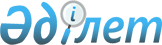 "Орта, техникалық және кәсіптік, орта білімнен кейінгі білім беру ұйымдарының педагогтері жүргізу үшін міндетті құжаттардың тізбесін және олардың нысандарын бекіту туралы" Қазақстан Республикасы Білім және ғылым министрінің 2020 жылғы 6 сәуірдегі № 130 бұйрығына ОҒҚазақстан Республикасы Оқу-ағарту министрінің 2022 жылғы 27 тамыздағы № 382 бұйрығы. Қазақстан Республикасының Әділет министрлігінде 2022 жылғы 27 тамызда № 29326 болып тіркелді      БҰЙЫРАМЫН:       1. "Орта, техникалық және кәсіптік, орта білімнен кейінгі білім беру ұйымдарының педагогтері жүргізу үшін міндетті құжаттардың тізбесін және олардың нысандарын бекіту туралы" Қазақстан Республикасы Білім және ғылым министрінің 2020 жылғы 6 сәуірдегі № 130 бұйрығына (нормативтік құқықтық актілерді мемлекеттік тіркеу тізілімінде № 20317 болып тіркелген) мынадай өзгерістер мен толықтырулар енгізілсін:       бұйрықтың атауы мынадай редакцияда жазылсын:      "Мектепке дейінгі тәрбие және оқыту, орта, арнаулы, қосымша, техникалық және кәсіптік, орта білімнен кейінгі білім беру ұйымдарының педагогтері жүргізу үшін міндетті құжаттардың тізбесін және олардың нысандарын бекіту туралы";       1-тармақ мынадай редакцияда жазылсын:      "1. Қоса беріліп отырған:       1) осы бұйрыққа 1-қосымшаға сәйкес мектепке дейінгі тәрбие және оқыту ұйымдарының педагогтері жүргізу үшін міндетті құжаттардың тізбесі;       2) осы бұйрыққа 2-қосымшаға сәйкес мектепке дейінгі тәрбие және оқыту ұйымдарының педагогтері жүргізу үшін міндетті құжаттардың нысандары;       3) осы бұйрыққа 3-қосымшаға сәйкес орта және арнаулы білім беру ұйымдарының педагогтері жүргізу үшін міндетті құжаттардың тізбесі;       4) осы бұйрыққа 4-қосымшаға сәйкес орта және арнаулы білім беру ұйымдарының педагогтері жүргізу үшін міндетті құжаттардың нысандары;      5) осы бұйрыққа 5-қосымшаға сәйкес қосымша білім беру ұйымдарының педагогтері жүргізу үшін міндетті құжаттардың тізбесі;      6) осы бұйрыққа 6-қосымшаға сәйкес қосымша білім беру ұйымдарының педагогтері жүргізу үшін міндетті құжаттардың нысандары;      7) осы бұйрыққа 7-қосымшаға сәйкес техникалық және кәсіптік, орта білімнен кейінгі білім беру ұйымдарының педагогтері жүргізу үшін міндетті құжаттардың тізбесі;      8) осы бұйрыққа 8-қосымшаға сәйкес техникалық және кәсіптік, орта білімнен кейінгі білім беру ұйымдарының педагогтері жүргізу үшін міндетті құжаттардың нысандары бекітілсін;       1, 2, 3 және 4-қосымшалар осы бұйрыққа 1, 2, 3 және 4-қосымшаларға сәйкес жаңа редакцияда жазылсын;       осы бұйрыққа 5, 6, 7 және 8-қосымшаларға сәйкес 5, 6, 7 және 8-қосымшалармен толықтырылсын.      3. Қазақстан Республикасы Оқу-ағарту министрлігінің Мектепке дейінгі және орта білім беру комитеті заңнамада белгіленген тәртіппен:      1) осы бұйрықтың Қазақстан Республикасы Әділет министрлігінде мемлекеттік тіркелуін қамтамасыз етсін;      2) осы бұйрықты Қазақстан Республикасы Оқу-ағарту министрлігінің интернет-ресурсында орналастыруды қамтамасыз етсін;       3) осы бұйрық мемлекеттік тіркелгеннен кейін он жұмыс күні ішінде Қазақстан Республикасы Оқу-ағарту министрлігінің Заң департаментіне осы тармақтың 1) және 2) тармақшаларында көзделген іс-шаралардың орындалуы туралы мәліметтерді ұсынуды қамтамасыз етсін.      4. Осы бұйрықтың орындалуын бақылау жетекшілік ететін Қазақстан Республикасының Оқу-ағарту вице-министріне жүктелсін.      5. Осы бұйрық алғашқы ресми жарияланған күнінен бастап қолданысқа енгізіледі. Мектепке дейінгі тәрбие және оқыту ұйымдарының педагогтері жүргізу үшін міндетті құжаттардың тізбесі      Педагогтер құжаттарды қағаз немесе электрондық (білім беру ұйымы электрондық жүйеге қосылған кезде) форматта толтырады. Электрондық форматта толтыру кезінде қағаз нұсқасы талап етілмейді.      Электрондық цифрлық қолтаңба құжаттарды электрондық форматта жүргізген және электрондық жүйеге қосқан кезде қол мен мөрге теңестіріледі.      Мектепке дейінгі тәрбие мен оқыту ұйымдарының және мектептердің (лицейлердің, гимназиялардың) мектепалды сыныптарының педагогтері:      осы бұйрыққа 2-қосымшаға сәйкес тәрбиеші қазақ тілі мұғалімімен, дене шынықтыру (жүзу) жөніндегі нұсқаушымен, музыкалық жетекшімен (қағаз немесе word word (ворд) немесе pdf (пдф) электрондық форматта) бірлесіп:       1) оқу жылы басталғанға дейін бір рет Қазақстан Республикасы Білім және ғылым министрінің 2012 жылғы 20 желтоқсандағы № 557 бұйрығымен бекітілген (Нормативтік құқықтық актілерді мемлекеттік тіркеу тізілімінде № 8275 болып тіркелген) Мектепке дейінгі тәрбие мен оқытудың үлгілік оқу жоспары және Қазақстан Республикасы Білім және ғылым министрінің міндетін атқарушының 2016 жылғы 12 тамыздағы № 499 бұйрығымен бекітілген (Нормативтік құқықтық актілерді мемлекеттік тіркеу тізілімінде № 14235 болып тіркелген) Мектепке дейінгі тәрбие мен оқытудың үлгілік оқу бағдарламасы негізінде оқу жылына арналған ұйымдастырылған қызметтің перспективалық жоспарын әзірлейді;      2) апта сайын тәрбие-білім беру процесінің циклограммасын жасайды;      3) оқу жылының басында бір рет баланың оқу жылына арналған жеке даму картасын әзірлейді және диагностиканың (бастапқы, аралық, қорытынды бақылау) нәтижелері бойынша жеке даму картасына өзгерістер енгізеді. Орта және арнаулы білім беру ұйымдарының педагогтері жүргізу үшін міндетті құжаттардың тізбесі      Құжаттарды педагогтер қағаз немесе (білім беру ұйымы электрондық жүйеге қосылған жағдайда) электрондық форматта толтырады. Электрондық форматта толтыратын жағдайда қағаз нұсқа талап етілмейді.      Электрондық цифрлық қол электрондық жүйеге қосылған және құжаттар электрондық форматта жүргізілген жағдайда, мөр мен қолға теңестіріледі.Барлық оқу пәндерінің педагогтері:      күн сайын сабақ кестесіне сәйкес:      1) 1-4 сыныптарға арналған cынып журналын, 5-11 (12) сыныптарға арналған сынып журналын, факультативтік сабақтар, үйде оқыту журналын, мектепалды сыныптардың журналын (қағаз немесе электрондық форматта);      2) қысқа мерзімді (сабақ) жоспарды (қағаз немесе электрондық word (ворд) немесе pdf (пдф) форматында) жүргізеді;      оқу жылы басталғанға дейін бір рет:      1) пәндер бойынша орта мерзімді (күнтізбелік-тақырыптық) жоспарды (қағаз немесе электрондық word (ворд) немесе pdf (пдф) форматында);      2) тәлімгерлік жоспарды (қағаз немесе электрондық word (ворд) немесе pdf (пдф) форматында) әзірлейді;      тоқсандық қорытынды бойынша:      автоматтандырылған ақпараттық жүйеден автоматты түрде жасалатын және бөлім бойынша жиынтық бағалау мен тоқсандық жиынтық бағалау нәтижелері бойынша талдауды жүргізеді (қағаз немесе электрондық word (ворд) немесе pdf (пдф) форматында);      оқу жылының қорытындысы бойынша бір рет:      негізгі орта және жалпы орта білім беру деңгейіндегі оқыту курсы үшін емтихан хаттамасы (қағаз немесе электрондық word (ворд) немесе pdf (пдф) форматында) жүргізеді.      9 (10), 11 (12) сынып білім алушыларын қорытынды аттестаттау хаттамаларын (қағаз немесе электрондық word (ворд) немесе pdf (пдф) форматында).2. Сынып жетекшісі:      оқу жылы басталғанға дейін бір рет және оқу жылы ішінде:      сынып жеткшісінің жұмыс жоспарын (қағаз немесе электрондық word (ворд) немесе pdf (пдф) форматында) әзірлейді және іске асырады;      тоқсандық және оқу жылының қорытындысы бойынша:      1) 1-4 сынып білім алушысының үлгерім табелін, 5-11 (12) сынып білім алушысының үлгерім табелін (қағаз немесе электрондық word (ворд) немесе pdf (пдф) форматында);      2) білім алушының жеке іс қағазын (қағаз немесе электрондық форматында) жүргізеді.3. Әлеуметтік педагог:      оқу жылы басталғанға дейін бір рет және оқу жылы ішінде әлеуметтік педогогтің оқу жылына арналған жұмыс жоспарын (қағаз немесе электрондық word (ворд) немесе pdf (пдф) форматында) әзірлейді және іске асырады;      оқу жылы ішінде:      1) мектептің әлеуметтік паспортын (қағаз немесе электрондық word (ворд) немесе pdf (пдф) форматында);      2) мектептегі білім алушылар туралы мәліметті (қағаз немесе электрондық word (ворд) немесе pdf (пдф) форматында) жүргізеді.4. Педагог-психолог:      оқу жылы басталғанға дейін бір рет және оқу жылы ішінде:      педагог-психологтің оқу жылына арналған жұмыс жоспарын (қағаз немесе электрондық word (ворд) немесе pdf (пдф) форматында) әзірлейді және іске асырады;      оқу жылы ішінде:      1) психологиялық қызметтің топтық және жеке жұмысын есепке алу журналын (қағаз немесе электрондық word (ворд) немесе pdf (пдф) форматында);      2) педагог-психологтің консультациясын есепке алу журналын (қағаз немесе электрондық форматта word (ворд) немесе pdf (пдф) форматында) жүргізеді.      5. Басшының (директордың) қызмет бағыттары бойынша (оқу, тәрбие жұмысы, бейіндік оқыту, ақпараттық технологиялар жөніндегі) орынбасары:      оқу жылы басталғанға дейін бір рет:      1) тәрбие жұмысы жоспарын (қағаз немесе электрондық word (ворд) немесе pdf (пдф) форматында);      2) Мектептің даму бағдарламасы (қағаз немесе электрондық word (ворд) немесе pdf (пдф) форматында);      3) педагогтердің оқу жүктемесі (тарифтеу) туралы мәліметтерді (қағаз немесе электрондық word (ворд) немесе pdf (пдф) форматында);      4) мектепішілік бақылау жоспарын (қағаз немесе электрондық word (ворд) немесе pdf (пдф) форматында);      5) оқу жұмыс жоспарын (қағаз немесе электрондық word (ворд) немесе pdf (пдф) форматында);      6) педагогтердің жеке құрамын есепке алу кітабын (қағаз немесе электрондық word (ворд) немесе pdf (пдф) форматында);      7) оқу-тәрбие жұмысы жоспарын (қағаз немесе электрондық (ворд) немесе pdf (пдф) форматында) әзірлейді/толтырады.      оқу жылының ішінде қажеттілігіне қарай:      1) ауыстырылған сабақтарды есепке алу журналын (қағаз немесе электрондық форматта);      2) білім алушыларды жазатын алфавиттік кітапты (қағаз немесе электрондық форматында);      3) кеткен және келген білім алушыларды есепке алу кітабын (қағаз немесе электрондық форматында);      4) бұйрықтарды тіркеу кітабын (негізгі қызмет, жеке құрам, оқушылар қозғалысы бойынша) (қағаз немесе электрондық word (ворд) немесе pdf (пдф) форматында);      5) педагогикалық және ғылыми-әдістемелік кеңес хаттамаларын әзірлейді/жүргізілуін қадағалайды.      оқу жылының соңында бір рет:      1) негізгі орта мектепті бітіргендігі туралы аттестатты есепке алу және беру кітабын (қағаз немесе электрондық форматында);      2) жалпы орта білім туралы аттестатты есепке алу және беру кітабын (қағаз немесе электрондық форматында);      3) білім алушылардың үлгерім табельдерін есепке алу кітабын (қағаз немесе электрондық форматында);      4) мақтау қағаздарын және мақтау грамоталарын беруді есепке алу кітабын (қағаз немесе электрондық форматында) толтырады.      6. Басшы (директор):      оқу жылы басталғанға дейін бір рет: тәрбие жұмысы жоспарын, мектептің дамыту бағдарламасын, оқу-тәрбие жұмысы жоспарын, мектепішілік бақылау жоспарын, жұмыс оқу жоспарын бекітеді (қағаз түрінде немесе электрондық word (ворд) немесе pdf (пдф) форматта);       Тәлімгерлік жоспарын Қазақстан Республикасы Білім және ғылым министрінің 2020 жылғы 24 сәуірдегі № 160 бұйрығымен бекітілген Тәлімгерлікті ұйымдастыру қағидаларын және тәлімгерлікті жүзеге асыратын педагогтерге қойылатын талаптарына (Қазақстан Республикасының нормативтік құқықтық актілерін мемлекеттік тіркеу тізілімінде № 20486 болып тіркелген) сәйкес қосымша ақы алатын педагог толтырады.       Ата-аналар жиналысының, педагогикалық және ғылыми-әдістемелік кеңестің хаттамалары Қазақстан Республикасы Үкіметінің 2018 жылғы 31 қазандағы № 703 қаулысымен бекітілген Мемлекеттік және мемлекеттік емес ұйымдарда құжаттама жасау, құжаттаманы басқару және электрондық құжат айналымы жүйелерін пайдалану қағидаларына сәйкес (қағаз немесе электрондық word (ворд) немесе pdf (пдф) форматында) жүргізіледі.       Негізгі орта және жалпы орта білім беру деңгейіндегі оқыту курсы үшін емтихан хаттамасы "Орта, техникалық және кәсіптік, орта білімнен кейінгі білім беру ұйымдары үшін білім алушылардың үлгеріміне ағымдағы бақылауды, оларды аралық және қорытынды аттестаттауды өткізудің үлгілік қағидаларын бекіту туралы" Қазақстан Республикасы Білім және ғылым министрінің 2008 жылғы 18 наурыздағы № 125 бұйрығымен (Қазақстан Республикасының нормативтік құқықтық актілерін мемлекеттік тіркеу тізілімінде № 5191 болып тіркелген) бекітілген 3-қосымша нысанына сәйкес жүргізіледі.7. Психологиялық-медициналық-педагогикалық консультацияда:      тіркеуші осы бұйрыққа 3-қосымшаға сәйкес балалардың консультацияға алдын ала жазылу журналын жүргізеді;      мамандар, педагогтер осы бұйрыққа 3-қосымшаға сәйкес баланың даму картасын толтырады.      8. Психологиялық-педагогикалық түзету кабинеттерінде және оңалту орталықтарында мамандар:      жеке даму бағдарламасын, түзету және дамыту бағдарламасын әзірлейді;      баланың болу есебін жүргізеді;      баланың дамуының қысқаша тарихын толтырады;      осы бұйрыққа 3-қосымшаға сәйкес психофизикалық дамуды бағалау хаттамасын жасайды.      9. Аутизм орталықтарында мамандар:      оқу жұмыс жоспарын, баланы дамытудың жеке жоспары - "Ерте қолдау" бағдарламасын әзірлейді;      психологиялық-медициналық-педагогикалық консультацияның қорытындысы бойынша балаларды тіркеу журналын жүргізеді, Тіркеу нысанын, Баланың даму картасын, Прогресс мониторингін толтырады;      ата-аналар үшін ұсынымдар әзірлейді. Орта және арнаулы білім беру ұйымдарының педагогтері жүргізу үшін міндетті құжаттардың нысандары      Нысан Қазақстан Республикасы Оқу-ағарту министрлігі 1-4-сыныптарға арналған сынып журналы      _________________________________________________________      (облыс, республикалық маңызы бар қала және астана)      _________________________________________________________      (аудан, қала (ауыл)      _________________________________________________________      (орта білім беру ұйымының атауы)      _____________________________________________________ (сынып)      __________________________________________________оқу жылы      Ескерту: Сынып журналы – әрбір педагог жүргізуге міндетті болып табылатын қатаң есептіліктегі құжат.      Сынып журналы орта білім беру ұйымы электрондық жүйеге қосылған жағдайда электрондық форматта ғана толтырылады, оны қағаз нұсқада толтыруға жол берілмейді.      Барлығы      (сол жақ беті)Нысан  Қазақстан Республикасы Оқу-ағарту министрлігі 5-11 (12)-сыныптарға арналған сынып журналы      ____________________________________________________________      (облыс, республикалық маңызы бар қала және астана)      ________________________________________________________________      (аудан, қала (ауыл)      ________________________________________________________________      (орта білім беру ұйымының атауы)      _______________________________________________________сынып      __________________________________________________ оқу жылы      Ескерту: Сынып журналы әрбір педагог және сынып жетекшісі үшін жүргізуге міндетті қатаң есептіліктегі құжат болып табылады.      Сынып журналы білім беру ұйымы электрондық жүйеге қосылған жағдайда электрондық форматта ғана толтырылады, оны қағаз нұсқада толтыруға жол берілмейді.       Одан әрі       (оң жақ беті)Дене шынықтыру дайындығынан Президенттік тест тапсыру туралы мәлімет (5, 10 және 12-сыныптарда дене тәрбиесі пәнінің педагогі толтырады).      Одан әрі      (сол жақ беті)      Нысан      Қазақстан Республикасы Оқу-ағарту министрлігі Факультативтік сабақтар, үйде оқыту журналы      __________________________________________________________      (облыс, республикалық маңызы бар қала және астана)      __________________________________________________________      (аудан, қала (ауыл)      __________________________________________________________      (орта білім беру ұйымының атауы)      __________________ сынып      __________________ оқу жылы      (сол жақ беті)      Факультативтік курстың атауы _____________________      Одан әрі беттің соңына дейін      (оң жақ беті)      Педагогтің тегі, аты, әкесінің аты (болған жағдайда)      _____________________      Одан әрі, беттің соңына дейін      Ескерту: Факультативтік сабақтар немесе үйде оқыту журналы факультативтік топтардың жұмысын есепке алатын негізгі құжат болып табылады және әрбір факультативтік курс бойынша негізгі және орта мектептерде жүргізіледі. Факультативтік сабақтар/үйде оқыту журналы білім беру ұйымы электрондық жүйеге қосылған жағдайда, электрондық форматта ғана толтырылады, оның қағаз нұсқада толтырылуына жол берілмейді. Нысан       Қазақстан Республикасы Оқу-ағарту министрлігі      ___________________________________________      (білім беру ұйымының атауы)Қысқа мерзімді (сабақ) жоспары      ___________________________________________      (сабақтың тақырыбы)      Сабақтың барысы       Сабақ жоспарының аталған тармақтары міндетті болып табылады. "Педагог мәртебесі туралы" Қазақстан Республикасының 2019 жылғы 27 желтоқсандағы № 293-VІ Заңының 7-бабы 1-тармағының 1) тармақшасына сәйкес педагог кәсіптік қызметін жүзеге асыру кезінде "Мектепке дейінгі тәрбие мен оқытудың, бастауыш, негізгі орта, жалпы орта, техникалық және кәсіптік, орта білімнен кейінгі білім берудің мемлекеттік жалпыға міндетті стандарттарын бекіту туралы" Қазақстан Республикасы Оқу-ағарту министрінің 2022 жылғы 3 тамыздағы № 348 бұйрығымен (Қазақстан Республикасының нормативтік құқықтық актілерін мемлекеттік тіркеу тізілімінде № 29031 болып тіркелген) бекітілген тиісті білім беру деңгейінің мемлекеттік жалпыға міндетті стандартының талаптары сақталған кезде кәсіптік қызметті ұйымдастырудың тәсілдері мен нысандарын өз еркімен таңдайды.      Егер сыныпта мүмкіндігі шектеулі оқушылар болса, әдістемелік бірлестіктермен мақұлданған жеке бағдарламаларды бейімдеу және жүзеге асыру бойынша әрекет қарастырылған.НысанПәндер бойынша орта мерзімді (күнтізбелік-тақырыптық) жоспар      ____________пәні___________сыныбы       Барлығы:____сағат, аптасына:___сағат Нысан Тәлімгерлік жоспары      ___________ оқу жылы Жас маман туралы мәлімет Тәлімгерлікті іске асыратын педагог туралы мәлімет  Тәлімгерлікті іске асыратын педагогтің қызметін жоспарлау, ұйымдастыру және оның мазмұны бойынша іс-шаралар Нысан       ____________________________________________      (білім беру ұйымының атауы)      Автоматтандырылған ақпараттық жүйеден автоматты түрде жасалатын түсініктемелері бар бөлім бойынша жиынтық бағалау (бұдан әрі - БЖБ) мен тоқсандық жиынтық бағалау (бұдан әрі - ТЖБ) нәтижелері бойынша талдау (ақпараттық жүйе болмаған жағдайда, қағаз түрінде)      ______ тоқсан ____________ пәні бойынша      Сынып:      Оқушылар саны:      Педагог:      Мақсаты:      БЖБ және ТЖБ нәтижелерін талдау      1. БЖБ және ТЖБ нәтижелерін талдау білім алушылардың мынадай білім деңгейін көрсетті:      жоғары (В): 85-100%;      орта (С): 40-84%;      төмен (Н): 0-39%.      2. Тапсырмаларды орындау барысында білім алушыларда туындаған қиындықтар тізбесі:      _____________________________________________________________________      3. Тапсырмаларды орындау барысында білім алушыларда туындаған қиындықтардың себептері:      _____________________________________________________________________      4. БЖБ және ТЖБ нәтижелерін талдау қорытындысы бойынша жоспарланған жұмыс (қажет болған жағдайда білім алушылардың тегін, атын, әкесінің атын көрсетумен):_____________________________________________      Күні________________      Педагогтің (тегі, аты, әкесінің аты (болған жағдайда)________________________НысанСынып жетекшісінің жұмыс жоспары Нысан      Қазақстан Республикасы Оқу-ағарту министрлігі1-4 сынып білім алушысының үлгерім табелі      __________________________________________________________      (облыс, республикалық маңызы бар қала және астана, аудан, қала, ауыл)      __________________________________________________________      (орта білім беру ұйымының атауы)      __________________________________________________________      (білім алушының тегі және аты)      "_______"______________ сынып      ______________ оқу жылы      (сол жақ беті)      Жалғасы      Орта білім беру ұйымының басшысы ___________________________________      (тегі, аты, әкесінің аты (болған жағдайда) (қолы)      Сынып жетекшісі __________________________________________________      (тегі, аты, әкесінің аты (болған жағдайда) (қолы)      Мөрдің орны       (оң жақ беті)      Ескерту: Білім алушылардың үлгерімі туралы табельдер орта білім беру ұйымы электронды жүйеге қосылған болса, электрондық форматта толтырылады, оны қағаз түрінде толтыруға жол берілмейді.      Оқу жылының қорытындысы бойынша білім алушылардың үлгерімі туралы табельдер ақпараттық жүйеден жүктеліп, оған директордың қолы қойылады және білім беру мекемесінің мөрі басылады. Нысан      Қазақстан Республикасы Оқу-ағарту министрлігі      5-11 (12) сынып білім алушысының үлгерім табелі      __________________________________________________________      (облыс, республикалық маңызы бар қала және астана, аудан, қала, ауыл)      __________________________________________________________      (орта білім беру ұйымының атауы)      __________________________________________________________      (білім алушының тегі, аты)      "___"______________ сынып      ______________ оқу жылы      (сол жақ)      Жалғасы       Орта білім беру ұйымының директоры _________________________________        (тегі, аты, әкесінің аты (болған жағдайда) (қолы)        Сынып жетекшісі ____________________________________________________       (тегі, аты, әкесінің аты (болған жағдайда) (қолы)      Мөрдің орны       (оң жақ)      кестенің жалғасы      кестенің жалғасы      Ескерту: Білім алушының үлгерім табелі орта білім беру ұйымы электрондық жүйеге қосылған жағдайда электрондық форматта толтырылады, оны қағаз түрінде толтыруға жол берілмейді.      Оқу жылының қорытындысы бойынша білім алушының үлгерім табелі ақпараттық жүйеден жүктеліп, оған директордың қолы қойылады және білім беру мекемесінің мөрі басылады.  Нысан      Қазақстан Республикасы Оқу-ағарту министрлігі      Суреттің орны      Білім алушының жеке іс қағазы      Тегі__________________________________________________________      Аты __________________________________________________________      Әкесінің аты (болған жағдайда)___________________________________      Туған күні, айы, жылы __________________________________________      Мекен-жайы ___________________________________________________      1. Жынысы: ер, әйел _______ (астын сызу)      2.___________________________________________________________ туған (күні, айы, жылы)      Негізі:      Туу туралы куәлік № ___ берілген күні __________ серия №_______      3. Ата-анасының тегі, аты, әкесінің аты (болған жағдайда)      _________________________________________________      немесе заңды өкілдерінің тегі, аты, әкесінің аты (болған жағдайда)      _________________________________________________________________       4. Ұлты ______________________________________________________       5. Бірінші сыныпқа қабылданғанға дейін қай жерде тәрбиеленді/оқыды/       ______________________________________________________________        ______________________________________________________________       6. Орта білім беру ұйымынан кету туралы белгі (қашан, қайда, себептері)       ______________________________________________________________       Ескерту: Білім алушының жеке іс қағазы (бұдан әрі – Жеке іс қағазы) орта білім беру ұйымына қабылданған кезден бастап мектеп бітіргенше (мектептен шыққанша) әрбір оқушыға жүргізіледі.      10-11 (12) сынып оқушыларының білім алу кезеңінде негізгі орта мектепті бітіргені туралы аттестат Жеке іс қағазында болады.      1-4 сынып оқушыларының жеке іс қағаздарын педагогтер, 5-11 (12) сыныптарда сынып жетекшілері жүргізеді.      Білім алушының жеке іс қағазы оқушының білім алуы кезінде және мектепті бітіргеннен кейін үш жылға дейін мектепте сақталады.      Білім алушының Жеке іс қағазына:      1) Туу туралы куәліктің көшірмесі;      2) 2 дана 3х4 көлеміндегі фотосурет;      3) мектептің медициналық кабинетінде сақталатын медициналық карта (мектепке қабылданған кезде талап етіледі);      4) әрбір сыныптағы үлгерім табелі тіркеледі.      Оқу жылының соңында Жеке іс қағазына барлық пәндер бойынша бағалары туралы жазбалар, білім алушылардың жетістіктері мен жіберген сабақтарының саны жазылады.      Бір мектептен екінші мектепке ауысқан кезде "_________мектептен кетті" деген жазба жазылып, директордың қолы қойылып, мектептің мөрі басылып, Жеке іс қағазы ата-анаға немесе өзге де заңды өкіліне беріледі.      "Алфавиттік кітапқа" тіркеу үшін әрбір білім алушының Жеке іс қағазы нөмірленеді.      Жеке іс қағаздары мектеп директорының бұйрығымен бекітілген жауапты адамда сақталады.      Білім беру ұйымы электронды жүйеге қосылған жағдайда Жеке іс қағазы электрондық форматта толтырылады, оны қағаз түрінде толтыру талап етілмейді.НысанӘлеуметтік педогогтің оқу жылына арналған жұмыс жоспары      Нысан      Мектептің әлеуметтік паспорты      Нысан       Мектептегі оқушылар туралы мәлімет НысанПедагог-психологтің оқу жылына арналған жұмыс жоспары      Мақсаттар:      Міндеттер:      Нысан      Психологиялық қызметтің топтық және жеке жұмысын есепке алу журналы      "Жұмыс" динамикасы" бағанында мәлімет таңбалармен (+, -, =) көрсетіледі, түзеу жұмысы аяқталғаннан кейін немесе жыл қорытындысы бойынша оқушының дамуындағы ілгерілеу.      Журналға білім беру процесіне қатысушылардың барлығымен жасалған жұмыстардың барлық түрлері енгізіледі.      Педагог-психологтің консультацияларын есепке алу журналы      "Консультация нәтижесі" бағанында жұмыс процесі мен нәтижесі қысқаша сипатталады.      Білім беру ұйымындағы психологтар санына қарамастан ортақ журнал жүргізіледі.      Нысан      ____________________________________________      (білім беру ұйымының атауы)Тәрбие жұмысының жоспары      (орта, техникалық және кәсіптік білім, орта білімнен кейінгі білім беру ұйымдарына арналған)      _______________ оқу жылына       Педагог____________________________________________________________        (тегі, аты, әкесінің аты (болған жағдайда)        Тобы/сыныбы_______________________________________________________                         (топтың/сыныбын атауын көрсету)      Тәрбие жұмысының бағыттары бойынша іс-шаралар жоспары  НысанМектептің даму бағдарламасы (5 жылға арналып жасалады)      Бағдарлама паспорты      Кіріспе      Бағдарламаның мақсаты      Бағдарламаның даму кезеңдері      Бағдарлама мониторингі      Мектептің оқу-әдістемелік кеңесі әзірлейді және қадағалайды;      онда мониторинг нәтижелері, сондай-ақ мемлекеттің әлеуметтік-экономикалық, білім беру саясатының басым бағыттарындағы ықтимал өзгерістер негізінде Бағдарламаны іске асыру жөніндегі іс-шараларға түзетулер енгізу көзделеді.      I. Мектеп қызметінің ағымдағы жағдайына қысқаша сипаттама      II. Мектептің 20.__.-20.__. жылдардағы білім беру жүйесінің жағдайына талдау      Мектептің сыртқы және ішкі даму перспективаларын бағалау      III. Мектептің миссиясы, мақсаттары мен міндеттері      Мектептің миссиясы      Мектептің мақсаты      Мектептің міндеттері      IV. Мектепті дамытудың басым бағыттары      V. Бағдарламаны іске асыру тетіктері      VI. Бағдарламаны іске асырудан күтілетін нәтижелер Нысан       Педагогтердің оқу жүктемесі (тарифтеу) туралы мәліметтер       *"Азаматтық қызметшілерге, мемлекеттік бюджет қаражаты есебінен ұсталатын ұйымдардың қызметкерлеріне, қазыналық кәсіпорындардың қызметкерлеріне еңбекақы төлеу жүйесі туралы" Қазақстан Республикасы Үкіметінің 2015 жылғы 31 желтоқсандағы № 1193 қаулысының 4-қосымшасына сәйкес.       Штаттық бірліктер саны туралы ақпарат        Блоктар (персонал) бойынша лауазымдардың атауы Қазақстан Республикасы Білім және ғылым министрінің 2016 жылғы 29 қаңтардағы № 123 бұйрығымен бекітілген Білім және ғылым саласындағы азаматтық қызметшілер лауазымдарының тізіліміне сәйкес (Қазақстан Республикасының нормативтік құқықтық актілерін мемлекеттік тіркеу тізілімінде № 13181 болып тіркелген) білім саласындағы азаматтық қызметшілер лауазымдарының тізіліміне сәйкес жүргізіледі.      Штаттық кесте      _______________________________________________      (білім беру ұйымының атауы)      Бас бухгалтер________________________   НысанМектепішілік бақылау жоспары      ______________оқу жылыНысан      ________________________________      (білім беру ұйымының атауы)Оқу жұмыс жоспары      _______ оқу жылы  Нысан      Қазақстан Республикасы Оқу-ағарту министрлігіПедагогтердің жеке құрамын есепке алу кітабы      __________________________________________________________      (облыс, республикалық маңызы бар қала және астана)      ______________________________________________      (аудан, қала (ауыл)      (орта білім беру ұйымының атауы)      Кітап __________________ жылы басталды      Кітап __________________ жылы аяқталды      (сол жақ беті)      Беттің соңына дейін      (оң жақ беті)      Беттің соңына дейін      Ескерту: Педагогтердің жеке құрамын есепке алу кітабы (бұдан әрі – Есепке алу кітабы) барлық орта білім беру ұйымдарында жүргізіледі.      Жұмысқа жаңадан келген педагогтер келесі нөмір тәртібімен жазылады.      Есепке алу кітабындағы жазбалар құжатпен негізделеді.      Есепке алу кітабы нөмірленеді, тігіледі, орта білім беру ұйымы директорының қолымен және мөрмен бекітіледі.      Есепке алу кітабы орта білім беру ұйымы электрондық жүйеге қосылған жағдайда электронды форматта ғана толтырылады, оның қағаз нұсқасын толтыру талап етілмейді.Нысан      Титул парағы      ____________________________________________      (білім беру ұйымының атауы)Оқу-тәрбие жұмысы жоспары      ______________оқу жылыНысан       Қазақстан Республикасы Оқу-ағарту министрлігіАуыстырылған сабақтарды есепке алу журналы      ______________________________________________      (облыс, республикалық маңызы бар қала және астана)      ___________________________________________________      (аудан, қала (ауыл)      ________________________________________________      (орта білім беру ұйымының атауы)      ________________________________________________      (сынып)      _______ /________ оқу жылы      (Сол жақ беті)      Ауыстырылған сабақтарды есепке алу журналы      беттің соңына дейін      (оң жақ беті)      Ескерту: Ауыстырылған сабақтарды есепке алу журналын әрбір мектепте директордың оқу ісі жөніндегі орынбасары (директор) жүргізеді.      Ауыстырылған сабақтарды есепке алу журналы орта білім беру ұйымы электронды жүйеге қосылған жағдайда электрондық форматта ғана толтырылады, оны қағаз түрінде толтыру талап етілмейді.      Жазбалар тек ресімделген тиісті құжаттардың негізінде жүргізіледі (мектепішілік бұйрықтар, еңбекке уақытша жарамсыздық парағы, сынып журналындағы жазбалар). Ауыстырылған сабақты жүргізген педагог ол жөнінде журналға қол қояды.      Нысан      Қазақстан Республикасы Оқу-ағарту министрлігіБілім алушыларды жазатын алфавиттік кітап      __________________________________________________________      (облыс, республикалық маңызы бар қала және астана)      ____________________________________________________________      (аудан, қала (ауыл)      ____________________________________________________________      (орта білім беру ұйымының атауы)      Кітап __________________ жылы басталды      Кітап __________________ жылы аяқталды      Кітаптың ішкі беттері (сол жақ беті)      Кітаптың ішкі беттері (оң жақ беті)      Ескерту: Білім алушылар жазылатын алфавиттік кітапқа (бұдан әрі - Алфавиттік кітап) орта білім беру ұйымының барлық білім алушылары жазылады. Жыл сайын кітап жаңа қабылданған оқушылармен толықтырылып отырады. Оқушылардың тегі оның оқитын сыныбына қарамастан алфавиттік ретпен енгізіледі.      Алфавиттің әрбір әрпіне жеке бет арналып, әр әріпке реттік нөмір қойылады. Кітаптағы рет нөмірі оқушының жеке іс қағазындағы нөмірі болып табылады.      Жеке іс қағазында бұл нөмір бөлшек түрінде қойылады. Мысалы, "№ Б/15" – білім алушының алфавиттік кітапта "Б" әрпіндегі № 15 болып жазылғанын білдіреді.      Егер бұйрықпен рәсімделіп мектептен шығып кеткен білім алушы қайтып келсе, онда ол туралы дерек жаңадан келген оқушы ретінде қайта жазылады.      Барлық беттері толған жағдайда жазуды жалғастыру әрбір әріп бойынша келесі нөмірлер тәртібімен жаңа кітапқа жазылады. Кітаптағы түзетулер мектеп директорының қолымен белгіленеді. Алфавиттік кітаптың беттері нөмірленіп, тігіледі, директордың қолы қойылып, мөр басылады. Білім беру ұйымы электронды жүйеге қосылған жағдайда Алфавиттік кітап электронды түрде ғана толтырылады, оның қағаз нұсқасын толтыру талап етілмейді. Нысан      Қазақстан Республикасы Оқу-ағарту министрлігіКеткен және келген білім алушыларды есепке алу кітабы      ________________________________________________________      (орта білім беру ұйымының атауы)      _____________қала/ауыл, _______________ауданы, _________ облысы      Орта білім беру ұйымының басшысы ___________________________________      (тегі, аты, әкесінің аты (болған жағдайда)      (орта білім беру ұйымының мөрі)      "__" _________ 200__жыл      Ескерту: Білім алушылардың қозғалысын есепке алу және бақылау мақсатында білім алушылардың кетуін және келуін есепке алу кітабы (бұдан әрі – Кітап) барлық орта білім беру ұйымдарында жүргізіледі. Кітапты іс-қағаздарды жүргізуге жауапты адам толтырады. Кітапқа директордың қолы және білім беру ұйымының мөрі қойылады, беттері нөмірленеді, тігіледі, бекітіледі.      Білім алушылардың кеткені туралы шығару талоны жаңа орта білім беру ұйымына келуі туралы шығару талонын алу мақсатында типіне және ведомстволық бағыныстылығына қарамастан орта білім беру ұйымына көрсету үшін кәмелетке толмағандарға олардың оқыған жерінен беріледі.      Оқушы кеткен және келген мектептердің басшылары оның орта білім беру ұйымында болғандығы туралы мәліметтермен тексеріледі, ол болмаған жағдайда олар жазбаша түрде құзыретті органдарға хабарлайды.      Орта білім беру ұйымының іс-қағаздарында білім беру басқармасы, білім беру бөлімі, аудан, қала, кент, ауыл (село), ауылдық (селолық) округ әкімдігінің осы ұйымға оның шекараларын нақты белгілей отырып, шағын ауданды бекіту туралы шешімінен үзінді көшірме, шағын ауданның картасы бар. Кітап орта білім беру ұйымы электрондық жүйеге қосылған жағдайда электронды түрде ғана толтырылады, оның қағаз нұсқасын толтыру талап етілмейді.      Нысан      Қазақстан Республикасы Оқу-ағарту министрлігі      Бұйрықтарды тіркеу кітабы      _________________________________________________________      (облыс, республикалық маңызы бар қала және астана)      _________________________________________________________      (аудан, қала (ауыл)      __________________________________________________________      (орта білім беру ұйымының атауы)      Кітап __________________ жылы басталды      Кітап __________________ жылы аяқталды      Ескерту: Орта білім беру ұйымында бұйрықтарды тіркеу кітабы (бұдан әрі – Кітап) негізгі қызмет бойынша, жеке құрам бойынша және оқушылардың қозғалысы бойынша жүргізіледі.      Кітаптың әрбір парағы нөмірленеді, тігіледі және орта білім беру ұйымы директорының қолы қойылып, мөр басылады. Кітап орта білім беру ұйымы электрондық жүйеге қосылған жағдайда электронды түрде ғана толтырылады, оның қағаз нұсқасын толтыру талап етілмейді. Нысан      Қазақстан Республикасы Оқу-ағарту министрлігіНегізгі орта мектепті бітіргендігі туралы аттестатты есепке алу және беру кітабы      _________________________________________________________      (облыс, республикалық маңызы бар қала және астана)      ____________________________________________________________      (аудан, қала, ауыл)      ____________________________________________________________      (орта білім беру ұйымының атауы)      Кітап ___________________ жылы басталды      Кітап___________________ жылы аяқталды 1-бөлім. Негізгі орта білім беру ұйымын бітіргені туралы аттестаттарды есепке алу.      (сол жақ беті)      Кітаптің ішкі беттері      беттің соңына дейін      (оң жақ беті)      Беттің соңына дейін 2-бөлім. Негізгі орта білім беру ұйымын бітіргені туралы аттестаттарды есепке алу      Кітаптің ішкі беті      (сол жақ беті)      Беттің соңына дейін       (оң жақ беті)      Кітаптың соңғы беті      Осы кітапта ____________________ (жазбаша) бет нөмірленген, тігілген және мөрмен бекітілген.      Орта білім беру ұйымының басшысы _________________________ (қолы)      Мөрдің орны      ________ жылғы "_____" ______________      Ескерту: Негізгі мектепті бітіру туралы аттестаттарды есепке алу және беру кітабы (бұдан әрі – Кітап) негізгі орта және жалпы орта мектептерде жүргізіледі.      Арнайы түзету мектебінде (қосалқы) Кітап оқушылардың аталған мектептің толық курсын аяқтағандығы туралы белгіленген үлгіде жүргізіледі.       Жалпы білім беретін мектептерде оқитын ерекше білім беру қажеттіліктері бар оқушыларға "Білім туралы құжаттардың түрлерін, білім туралы мемлекеттік үлгідегі құжаттардың нысандарын және оларды есепке алу мен беру қағидаларын, білім туралы өзіндік үлгідегі құжаттардың мазмұнына қойылатын негізгі талаптарды және оларды есепке алу мен беру қағидаларын, сондай-ақ білім беру ұйымдарында білім алуды аяқтамаған адамдарға берілетін анықтаманың нысанын бекіту туралы" Қазақстан Республикасы Білім және ғылым министрінің 2015 жылғы 28 қаңтардағы № 39 бұйрығына 5-қосымшаға (Нормативтік құқықтық актілерді мемлекеттік тіркеу тізілімінде № 10348 болып тіркелген) сәйкес БТ сериялы аттестат беріледі және Оқушылардың осы мектептің толық немесе толық емес курсын аяқтағаны туралы белгіленген үлгідегі кітапқа мәлімет енгізіледі.      Қалған таза және бүлінген аттестат бланкілерінің сериясы мен нөмірі көрсетіле отырып, аудандық (қалалық) білім бөліміне тапсырылады. Кітапта бланкілерді тапсыру туралы тиісті жазба жазылады.      Кітаптың бірінші бөлігінде сериялары мен нөмірлері көрсетіле отырып, негізгі орта мектепті аяқтағандығы туралы алынған және берілген аттестаттардың саны ескеріледі.      Негізгі мектепті бітіргені туралы аттестаттың телнұсқасын беру туралы жазба осы Кітаптағы кезекті нөмір бойынша жүргізіледі, онда 4-23 бағандар мынадай мәтінді жазу үшін пайдаланылады: "_____ жылғы ______ (күні) ______ (айы), берілген №______ сериясы ________ жоғалған түпнұсқаның орнына берілген телнұсқаны ______ жылғы ____ (күні) _____ (айы) алдым", ал жоғары жағында 2-жолда №______ сериясы ________ телнұсқаны беру туралы белгі қойылады.      Қате толтырылғанның орнына негізгі мектепті бітіргені туралы аттестат беру туралы жазба Кітаптағы кезекті нөмір бойынша жүргізіледі, онда 4-23 бағандар мынадай мәтінді жазу үшін пайдаланылады: "_____ жылғы ______ (күні) ______ (айы), берілген №______ сериясы ________ қате толтырылған түпнұсқаның орнына ______ жылғы ____ (күні) _____ (айы) алдым", ал жоғары жағында 2-жолда №______ сериясы ________ қайта аттестат беру туралы белгі қойылады.      Экстернге негізгі мектепті бітіргені туралы аттестат беру туралы жазба осы Кітаптың "Осы мектепке қабылданған жылы" деген 5-бағанында "экстерн" деп жазылады.      Мектепті осы жылы бітіргендер тізімінің соңында барлық аттестат алғандардың қолы болуы тиіс.      Кітаптың беттері нөмірленіп, тігіледі және аудандық (қалалық) білім бөлімі меңгерушісінің мөрімен және қолымен бекітіледі.      Кітап білім беру ұйымы электрондық жүйеге қосылған жағдайда электрондық форматта толтырылады, оны қағаз түрінде толтыру талап етілмейді.      Кітап оқу жылының қорытындысы бойынша ақпараттық жүйеден жүктеліп, кітаптың беттері нөмірленіп, тігіліп, мектеп директорының қолымен және білім беру ұйымының мөрімен бекітіліп, сақталуы қамтамасыз етіледі.  Нысан      Қазақстан Республикасы Оқу-ағарту министрлігі Жалпы орта білім туралы аттестатты есепке алу және беру кітабы      __________________________________________________________      (облыс, республикалық маңызы бар қала және астана)      __________________________________________________________      (аудан, қала (ауыл)      __________________________________________________________      (орта білім беру ұйымының атауы)      Кітап ____________________жылы басталды      Кітап ___________________ жылы аяқталды 1-бөлім. Жалпы орта білім туралы аттестаттарды есепке алу      Кітаптың ішкі беті      (сол жақ беті)      Беттің соңына дейін      (оң жақ беті)      Беттің соңына дейін 2-бөлім. Жалпы орта білім туралы аттестаттарды беру есебі      Кітаптың ішкі беті       (сол жақ беті)      Беттің соңына дейін      (оң жақ беті)      Кітаптың соңғы беті      Осы кітапта ____________________ бет (жазбаша) нөмірленген, тігілген және мөрмен бекітілген.      Орта білім беру ұйымының басшысы _________________________ (қолы)      ________ жыл " _____" ______________      Ескерту: Жалпы орта білім туралы аттестат беру және бланкілерді есепке алу кітабы (бұдан әрі – Кітап) жалпы орта мектепте жүргізіледі.      Бірінші бөлімде жай аттестаттың, үздік аттестаттың және ерекше үлгідегі "Алтын белгі" аттестатының сериясы мен нөмірлері көрсетіле отырып, жалпы орта білім туралы аттестаттардың алынған және берілген бланкілерінің саны жеке ескеріледі.       Аттестаттардың таза және бүлінген бланкілерінің қалдығы олардың сериясы мен нөмірлері көрсетіле отырып, аудандық білім бөліміне тапсырылады. Кітапта бұл туралы тиісті жазба жасалады.      Кітаптың екінші бөлімінде орта мектепті бітірген білім алушылар туралы толық мәліметтер жазылады.      Тиісті бағандарда аттестатта көрсетілген пәндер бойынша бағалар қойылады, мақтау грамотасымен наградтау туралы мәліметтер жазылады, аттестат беру туралы педагогикалық кеңестің шешімінің күні көрсетіледі, жалпы орта білім туралы аттестатты алғаны туралы қолы қойылады.      Осы Кітапта бір немесе бірнеше оқу пәндері бойынша қанағаттанарлықсыз бағалары бар 11-сынып білім алушыларына анықтама, жалпы орта білім туралы аттестаттың телнұсқаларын, экстерн аттестаттарын беру туралы белгі қойылады.       Кітапта бір немесе бірнеше оқу пәндері бойынша қанағаттанарлықсыз бағалары бар білім алушыларға анықтама беру туралы да жазба жүргізіледі.       Жалпы орта білім туралы аттестаттың телнұсқасын беру туралы жазба осы Кітаптағы кезекті нөмір бойынша жүргізіледі, онда 4-29 бағандар мынадай мәтінді жазу үшін пайдаланылады: "_____ жылы ______ (күні) ______ (айы), берілген №______ сериясы ________ жоғалған түпнұсқаның орнына берілген телнұсқаны ______ жылы ____ (күні) _____ (айы) алдым", ал жоғары жағында 2-жолда №______ сериясы ________ телнұсқаны беру туралы белгі қойылады.      Қате толтырылғанның орнына аттестат беру туралы жазба Кітаптағы кезекті нөмір бойынша жүргізіледі, онда 4-29 бағандар мынадай мәтінді жазу үшін пайдаланылады: "_____ жылы ______ (күні) ______ (айы), берілген №______ сериясы ________ қате толтырылған түпнұсқаның орнына ______ жылы ____ (күні) _____ (айы) алдым", ал жоғары жағында 2-жолда №______ сериясы ________ қайта аттестат беру туралы белгі қойылады.      Экстернге жалпы орта білім туралы аттестат беру туралы жазба осы Кітаптың "Осы мектепке қабылданған жылы" деген бағанында жазылады – "экстерн".      Кітаптің беттері нөмірленеді, тігіледі және аудандық (қалалық) білім бөлімі меңгерушісінің мөрімен және қолымен бекітіледі.      Білім беру ұйымы электрондық жүйеге қосылған кезде Кітап электрондық форматта ғана толтырылады, оны қағаз нұсқада толтыру талап етілмейді.      Кітап оқу жылының қорытындысы бойынша ақпараттық жүйеден жүктеліп, беттері нөмірленіп, тігіліп, мектеп директорының қолымен және білім беру ұйымының мөрімен бекітіліп, сақталуы қамтамасыз етіледі. Нысан      Қазақстан Республикасы Оқу-ағарту министрлігі Білім алушылардың үлгерім табельдерін есепке алу кітабы      __________________________________________________________      (облыс, республикалық маңызы бар қала және астана)      __________________________________________________________      (аудан, қала (ауыл)      __________________________________________________________      (орта білім беру ұйымының атауы)      Кітап___________________ жылы басталды      Кітап___________________ жылы аяқталды      Тіркеу нөмірі __________________________________________________      Берілген күні___________________________________________________      Берді __________________________________________________________       (облыстың, республикалық маңызы бар қаланың және астананың білім басқармасы, қалалық, аудандық білім бөлімі)       Басшы ___________________________________________________________       (тегі, аты, әкесінің аты (болған жағдайда)      ___________________ "_____"_____________ 20__ жыл       (қолы)      Алды __________________________________________________________       (облыс, республикалық маңызы бар қала, аудан)      Орта білім беру ұйымының басшысы _________________________________________       (тегі, аты, әкесінің аты (болған жағдайда)       ______________________ "____"______________ 20__ жыл       (қолы)      Мөрдің орны      20__/20__ оқу жылы      1-сынып жетекшісі_______________________________      (тегі, аты, әкесінің аты (болған жағдайда)       Беттің соңына дейін       __сынып жетекшісі ____________________________________      (тегі, аты, әкесінің аты (болған жағдайда)      Беттің соңына дейін      Жыл басында берілгені____________________________________________       (саны)      Жыл бойында қосымша берілгені____________________________________       (саны)      Барлық берілгені__________________________________________________       (саны)       Орта білім беру ұйымының директоры _______________________________        (тегі, аты, әкесінің аты (болған жағдайда) (қолы)      Хатшы ______________________________ ___________      (тегі, аты, әкесінің аты (болған жағдайда) (қолы)      Ескерту: Білім алушылардың үлгерім табельдерін есепке алу кітабы орта білім беру ұйымының барлығында жүргізіледі. Білім алушылардың үлгерім табельдерінде тіркеу нөмері көрсетіледі және олар жеке іс қағазында сақталады. Білім алушылардың үлгерім табельдерін есепке алу кітабы орта білім беру ұйымы электронды жүйеге қосылған жағдайда электрондық форматта толтырылады, оны қағаз түрінде толтыру талап етілмейді.Нысан      Қазақстан Республикасы Оқу-ағарту министрлігі Мақтау қағаздарын және мақтау грамоталарын беруді есепке алу кітабы      ______________________________________________________      (облыс, республикалық маңызы бар қала және астана)      ____________________________________________________________      (аудан, қала (ауыл)      ____________________________________________________________      (орта білім беру ұйымының атауы)      Кітап ___________________ жылы басталды      Кітап ___________________ жылы аяқталды      Кітаптың соңғы беті      Осы кітапта _____________________ бет (жазбаша) нөмірленген, тігілген және мөрмен бекітілген      Орта білім беру ұйымының директоры ___________________ (қолы)      Мөрдің орны      _____ жылғы "_____" _______________       Ескерту: Мақтау грамоталарын және мақтау қағаздарын беруді есепке алу кітабы орта білім беру ұйымы электрондық жүйеге қосылған жағдайда электронды форматта ғана толтырылады, оның қағаз нұсқасын толтыру талап етілмейді.   Нысан Балаларды консультацияға алдын ала жазу журналы    НысанБаланың даму картасы      Келген күні ________________________________________________________      Тегі, аты, әкесінің аты (ол болған жағдайда) _____________________________      Туған жылы, айы, күні ________________________________________________      Жеке сәйкестендіру нөмірі _____________________________________________      Мектеп №, сынып, оқу тілі _____________________________________________      Мүгедектік тобы ______________________________________________________      Балабақша ___________________________________________________________      Кім жіберді __________________________________________________________      Мекенжайы__________________________________________________________      Телефон_____________________________________________________________      Отбасы құрамы_______________________________________________________      Анасы (тегі, аты, әкесінің аты (болған жағдайда), жасы, білімі) ______________      Әкесі (тегі, аты, әкесінің аты (болған жағдайда), жасы, білімі) ________________      Балалары (жынысы, жасы)______________________      Психологиялық-медициналық-педагогикалық консультацияға келу себептері (бұдан әрі - ПМПК)      ____________________________________________________________________      Ата-анасының шағымдары _____________________________________________© 2012. Қазақстан Республикасы Әділет министрлігінің «Қазақстан Республикасының Заңнама және құқықтық ақпарат институты» ШЖҚ РМК      Қазақстан Республикасы Оқу-ағарту министрі       Қазақстан Республикасы Оқу-ағарту министрі А. АймағамбетовҚазақстан Республикасы
Оқу-ағарту министрінің
2022 жылғы " ____ " _________
№ _____ бұйрығына
1-қосымшаҚазақстан Республикасы
Оқу-ағарту министрінің
2022 жылғы " ____ " _________
№ _____ бұйрығына
1-қосымшаҚазақстан Республикасы
Білім және ғылым министрінің
2020 жылғы 6 сәуірдегі
№ 130 бұйрығына
1-қосымшаҚазақстан Республикасы
Білім және ғылым министрінің
2020 жылғы 6 сәуірдегі
№ 130 бұйрығына
1-қосымшаҚазақстан Республикасы
Оқу-ағарту министрінің
2022 жылғы " ____ " ________
№ ___ бұйрығына
2-қосымшаҚазақстан Республикасы
Білім және ғылым министрінің
2020 жылғы 6 сәуірдегі
№ 130 бұйрығына
2-қосымшаҚазақстан Республикасы
Оқу-ағарту министрінің
2022 жылғы " ___ " _______ 
№ ____ бұйрығына 
3-қосымшаҚазақстан Республикасы
Білім және ғылым министрінің
2020 жылғы 6 сәуірдегі
№ 130 бұйрығына 
3-қосымшаҚазақстан Республикасы
Оқу-ағарту министрінің
2022 жылғы " ___ " _____
№ ____ бұйрығына 
4-қосымша Қазақстан Республикасы
Білім және ғылым министрінің
2020 жылғы 6 сәуірдегі
№ 130 бұйрығына 
4-қосымшаПәннің атауы_______________________Пәннің атауы_______________________Пәннің атауы_______________________Пәннің атауы_______________________Пәннің атауы_______________________Пәннің атауы_______________________Пәннің атауы_______________________Пәннің атауы_______________________Пәннің атауы_______________________Пәннің атауы_______________________№ р/сБілім алушының тегі, атыАйы, күніАйы, күніАйы, күніАйы, күніАйы, күніАйы, күніАйы, күніАйы, күні№ р/сБілім алушының тегі, атыодан әрі, 26-ға дейінПедагогтің тегі, аты (болған жағдайда) (бұдан әрі - тегі, аты, әкесінің аты) (болған жағдайда) _________________________________________________________Педагогтің тегі, аты (болған жағдайда) (бұдан әрі - тегі, аты, әкесінің аты) (болған жағдайда) _________________________________________________________Педагогтің тегі, аты (болған жағдайда) (бұдан әрі - тегі, аты, әкесінің аты) (болған жағдайда) _________________________________________________________Педагогтің тегі, аты (болған жағдайда) (бұдан әрі - тегі, аты, әкесінің аты) (болған жағдайда) _________________________________________________________Педагогтің тегі, аты (болған жағдайда) (бұдан әрі - тегі, аты, әкесінің аты) (болған жағдайда) _________________________________________________________Педагогтің тегі, аты (болған жағдайда) (бұдан әрі - тегі, аты, әкесінің аты) (болған жағдайда) _________________________________________________________Педагогтің тегі, аты (болған жағдайда) (бұдан әрі - тегі, аты, әкесінің аты) (болған жағдайда) _________________________________________________________Педагогтің тегі, аты (болған жағдайда) (бұдан әрі - тегі, аты, әкесінің аты) (болған жағдайда) _________________________________________________________Педагогтің тегі, аты (болған жағдайда) (бұдан әрі - тегі, аты, әкесінің аты) (болған жағдайда) _________________________________________________________Педагогтің тегі, аты (болған жағдайда) (бұдан әрі - тегі, аты, әкесінің аты) (болған жағдайда) _________________________________________________________Педагогтің тегі, аты (болған жағдайда) (бұдан әрі - тегі, аты, әкесінің аты) (болған жағдайда) _________________________________________________________Педагогтің тегі, аты (болған жағдайда) (бұдан әрі - тегі, аты, әкесінің аты) (болған жағдайда) _________________________________________________________Тоқсандық бағалау көрсеткішіТоқсандық бағалау көрсеткішіТоқсандық бағалау көрсеткішіТоқсандық бағалау көрсеткішіТоқсандық бағалау көрсеткішіТоқсандық бағалау көрсеткішіТоқсандық бағалау көрсеткішіТоқсандық бағалау көрсеткішіТоқсандық бағалау көрсеткішіКүні, айыТақырып тарыҮй тапсырмасыОқу бағдарламалары бөлімдері үшін тоқсандық жиынтық бағалау (бұдан әрі - БЖБ) балыОқу бағдарламалары бөлімдері үшін тоқсандық жиынтық бағалау (бұдан әрі - БЖБ) балыОқу бағдарламалары бөлімдері үшін тоқсандық жиынтық бағалау (бұдан әрі - БЖБ) балыОқу бағдарламалары бөлімдері үшін тоқсандық жиынтық бағалау (бұдан әрі - БЖБ) балы тоқсан бойынша жиынтық бағалау (бұдан әрі - ТЖБ) балы) тақырып бойынша жиынтық бағалау % (ең жоғары 50%)ТЖБ % (ең жоғары 50%)Жиынтығы %Тоқсандық баға лауКүні, айыТақырып тарыҮй тапсырмасыБЖБ 1БЖБ 2БЖБ 3БЖБ 4 тоқсан бойынша жиынтық бағалау (бұдан әрі - ТЖБ) балы) тақырып бойынша жиынтық бағалау % (ең жоғары 50%)ТЖБ % (ең жоғары 50%)Жиынтығы %Тоқсандық баға лауКүні, айыТақырып тарыҮй тапсырмасыЕң жоғары балдарЕң жоғары балдарЕң жоғары балдарЕң жоғары балдарЕң жоғары балдартақырып бойынша жиынтық бағалау % (ең жоғары 50%)ТЖБ % (ең жоғары 50%)Жиынтығы %Тоқсандық баға лауКүні, айыТақырып тарыҮй тапсырмасытақырып бойынша жиынтық бағалау % (ең жоғары 50%)ТЖБ % (ең жоғары 50%)Жиынтығы %Тоқсандық баға лауКүні, айыТақырып тарыҮй тапсырмасыПәннің атауы _______________________________Пәннің атауы _______________________________Пәннің атауы _______________________________Пәннің атауы _______________________________Пәннің атауы _______________________________Пәннің атауы _______________________________Пәннің атауы _______________________________Пәннің атауы _______________________________Пәннің атауы _______________________________№ р/сБілім алушының тегі, атыАйы, күніАйы, күніАйы, күніАйы, күніАйы, күніАйы, күніАйы, күніОдан әрі, 26-ға дейінПедагогтің тегі, аты, әкесінің аты (болған жағдайда) _______________________Педагогтің тегі, аты, әкесінің аты (болған жағдайда) _______________________Педагогтің тегі, аты, әкесінің аты (болған жағдайда) _______________________Педагогтің тегі, аты, әкесінің аты (болған жағдайда) _______________________Педагогтің тегі, аты, әкесінің аты (болған жағдайда) _______________________Педагогтің тегі, аты, әкесінің аты (болған жағдайда) _______________________Педагогтің тегі, аты, әкесінің аты (болған жағдайда) _______________________Педагогтің тегі, аты, әкесінің аты (болған жағдайда) _______________________Педагогтің тегі, аты, әкесінің аты (болған жағдайда) _______________________Педагогтің тегі, аты, әкесінің аты (болған жағдайда) _______________________Педагогтің тегі, аты, әкесінің аты (болған жағдайда) _______________________Педагогтің тегі, аты, әкесінің аты (болған жағдайда) _______________________Тоқсандық бағалау көрсеткішіТоқсандық бағалау көрсеткішіТоқсандық бағалау көрсеткішіТоқсандық бағалау көрсеткішіТоқсандық бағалау көрсеткішіТоқсандық бағалау көрсеткішіТоқсандық бағалау көрсеткішіТоқсандық бағалау көрсеткішіТоқсандық бағалау көрсеткішіКүні, айыТақырыбыҮй тап сырма сыОқу бағдарламалары бөлімдері үшін тоқсандық жиынтық балы (бұдан әрі - ТЖБ)Оқу бағдарламалары бөлімдері үшін тоқсандық жиынтық балы (бұдан әрі - ТЖБ)Оқу бағдарламалары бөлімдері үшін тоқсандық жиынтық балы (бұдан әрі - ТЖБ)Оқу бағдарламалары бөлімдері үшін тоқсандық жиынтық балы (бұдан әрі - ТЖБ)ТЖБ баллыОқу бағдарламалары бөлімдері үшін тоқсандық жиынтық бағалау (бұдан әрі - БЖБ) балы % (ең жоғары 50%)ТЖБ % (ең жоғары 50%)Жиынтық %Тоқсандық бағалауКүні, айыТақырыбыҮй тап сырма сыБЖБ 1БЖБ 2БЖБ 3БЖБ 4ТЖБ баллыОқу бағдарламалары бөлімдері үшін тоқсандық жиынтық бағалау (бұдан әрі - БЖБ) балы % (ең жоғары 50%)ТЖБ % (ең жоғары 50%)Жиынтық %Тоқсандық бағалауКүні, айыТақырыбыҮй тап сырма сыЕң жоғары балдарЕң жоғары балдарЕң жоғары балдарЕң жоғары балдарЕң жоғары балдарОқу бағдарламалары бөлімдері үшін тоқсандық жиынтық бағалау (бұдан әрі - БЖБ) балы % (ең жоғары 50%)ТЖБ % (ең жоғары 50%)Жиынтық %Тоқсандық бағалауКүні, айыТақырыбыҮй тап сырма сыОқу бағдарламалары бөлімдері үшін тоқсандық жиынтық бағалау (бұдан әрі - БЖБ) балы % (ең жоғары 50%)ТЖБ % (ең жоғары 50%)Жиынтық %Тоқсандық бағалауКүні, айыТақырыбыҮй тап сырма сы№Білім алушылардың тегі, атыДене дайындығының деңгейіДене дайындығының деңгейіБелгі түрі және грамоталарПрезиденттік тесті тапсырған күні№Білім алушылардың тегі, атыПрезиденттік деңгейҰлттық деңгейБелгі түрі және грамоталарПрезиденттік тесті тапсырған күні123№ р/сБілім алушының тегі, атыАйы, күніАйы, күніАйы, күніАйы, күніАйы, күніАйы, күніАйы, күніАйы, күніАйы, күні№ р/сБілім алушының тегі, атыодан әрі барлығы 26 бағанАйы, күніФакультативтік сабақтың тақырыбыТапсырмаларПедагогтің өлшемшарттарыБөлім:Педагогтің тегі, аты, әкесінің аты (болған жағдайда) Күні:  Сынып:  Қатысушылар саны: Қатыспағандар саны:Сабақтың тақырыбыОқу бағдарламасына сәйкес оқыту мақсаттарыСабақтың мақсатыСабақтың кезеңі/ уақытПедагогтің әрекетіОқушының әрекетіБағалауРесурстар№р/с Бөлім/Ауыспалы тақырыптарСабақтың тақырыбыОқу мақсаттарыСағат саныМерзіміЕскер туІ тоқсанІ тоқсанІ тоқсанІ тоқсанІ тоқсанІ тоқсанІІ тоқсанІІ тоқсанІІ тоқсанІІ тоқсанІІ тоқсанІІ тоқсанІІІ тоқсанІІІ тоқсанІІІ тоқсанІІІ тоқсанІІІ тоқсанІІІ тоқсанІV тоқсанІV тоқсанІV тоқсанІV тоқсанІV тоқсанІV тоқсанТегі, аты, әкесінің аты (болған жағдайда)Білімі Қандай оқу орнын қашан бітірді Педагогикалық практиканың қорытындысыЛауазымыЖас педагогтің жұмыс істейтін сыныптарыСынып жетекшілігіТегі, аты, әкесінің аты (болған жағдайда)БіліміҚандай оқу орнын қашан бітірдіДипломы бойынша мамандығыПедагогикалық өтіліЛауазымыТәлімгер жұмыс істейтін сыныптарБіліктілік санатыЖұмыс мақсатыМіндеттеріЖұмыстың негізгі бағыттары жұмыста пайдаланылатын нормативтік-құқықтық құжаттамамен жұмыс;  мектеп құжаттамасымен жұмыс істеуге көмек;  жұмыс бағдарламаларын, сабақ жоспарларын жасау және іске асыру бойынша кеңес беру; оқу сабақтарын ұйымдастыруға көмек;диагностикалық жұмыстар жасауға және талдауға көмек;өзара сабаққа қатысу.Қорытындыжас маманның педагогикалық қызметін бағалау; жүргізілген жұмыс туралы бірлескен есеп.№Қызмет мазмұныЖұмыс нысаныМерзіміПәнОқушыЖоғары баллЖиынтық бағалау балдарының пайыздық мазмұныЖиынтық бағалау балдарының пайыздық мазмұныЖиынтық бағалау балдарының пайыздық мазмұныСа па %Үлгерім %ПәнОқушытөменортажоғарыСа па %Үлгерім %ПәнОқушы0-39%40-84%85-100%Оқушылар саныОқушылар саныОқушылар саныБЖБ 1БЖБ 2ТЖБҚол жеткізілген мақсаттарҚиындық тудырған мақсаттарБЖБ 1БЖБ 2ТЖБ№Іс-шараларОрындау мерзімдеріАяқтау нысандары1 Орта білім беру ұйымының оқу- тәрбие жұмысы жоспарының негізінде сынып тәрбие жұмысының жоспарын жасау (тәрбие жоспарының нысанын мектеп сынып жетекшілерінің әдістемелік бірлестігі айқындайды) Оқу жылы басталғанға дейінЖоспар (қағаз немесе электрондық форматта)2Білім беру ұйымының басшысы бекіткен нысан бойынша Сыныптың әлеуметтік паспортын жасауҚыркүйекӘлеуметтік паспорт (қағаз немесе электрондық форматта)3Сыныптағы білім алушыларға педагогикалық, әлеуметтік, психологиялық, дене зерттеулерін жүргізу Қажеттілігіне қарай, оқу жылының ішінде Талдау материалдары (қағаз немесе электрондық форматта)4Ата-аналармен жұмыс Қажеттілігіне қарай, оқу жылының ішінде Ата-аналар жиналыстарының хаттамалары (қағаз немесе электрондық форматта)5Балалармен тәрбие іс-шараларын өткізу Қажеттілігіне қарай, оқу жылының ішінде Іс- шаралардың материалдары (қағаз немесе электрондық форматта)6Әдістемелік жұмыс жүргізу Қажеттілігіне қарай, оқу жылының ішінде Әдістемелік жұмыс материалдары(қағаз немесе электрондық форматта)7Тәрбие жұмысын талдау Қажеттілігіне қарай, оқу жылының ішінде Талдау (қағаз немесе электрондық форматта)8Сынып журналын жүргізуҰдайыСынып журналы (қағаз немесе электрондық форматта)Оқу жылының кезеңдеріСауат ашуАна тіліӘдебиетҚазақ тіліОрыс тіліШетел тіліМатематикаЖаратылыстануДүниетануӨзін-өзі тануМузыкаБейнелеу өнеріКөркем еңбекДене шынықтыру1-тоқсан2-тоқсан3-тоқсан4-тоқсанҚорытынды бағаПеда гогика лық кеңес тің ше шіміИнформатика (ИКТ)Таңдау бойынша пәндерТаңдау бойынша пәндерТаңдау бойынша пәндерТаңдау бойынша пәндерТәртібіСабақтар саныСабақтар саныАта-ананың немесе баланың басқа заңды өкілінің қолыПедагогтің қолыбарлығыоның ішіндеОқу жылының кезеңдеріПәндер атауыПәндер атауыПәндер атауыПәндер атауыПәндер атауыПәндер атауыПәндер атауыПәндер атауыПәндер атауыПәндер атауыПәндер атауыПәндер атауыПәндер атауыОқу жылының кезеңдеріҚазақ тіліҚазақ әдебиетіОрыс тіліОрыс әдебиетіАна тіліӘдебиетШетел тіліМатематикаАлгебра және ана лиз бастамаларыГеометрияИн форматикаЖаратылыстануГеогра фия1-тоқсан2-тоқсан3-тоқсан4-тоқсанЖылдық бағаЕмтихан бағасыҚорытынды бағаПедагогикалық кеңестің шешіміОқу жылының кезеңдеріПәндер атауыПәндер атауыПәндер атауыПәндер атауыПәндер атауыПәндер атауыПәндер атауыОқу жылының кезеңдеріШет тіліМатематикаАлгебра и талдау бастауыГеометрияИнформатикаЖаратылыстануГеография1-тоқсан 2-тоқсан 3-тоқсан 4-тоқсан Жылдық бағаЕмтихан бағасыҚорытынды бағаПедагогикалық кеңестің шешіміБиологияХимияФизикаҚазақстан тарихыДүние жүзі тарихыҚұқық негіздеріМузыка Көркем еңбек Дене тәрбиесі Алғашқы әскери және технологиялық даярлық Таңдау бойынша пәндерТаңдау бойынша пәндерТаңдау бойынша пәндерТаңдау бойынша пәндерТәртібіАта-аналардың қолыСынып жетекшісінің қолы№ р/сІс-шараларОрындау мерзімдеріЖауаптыларЕсеп беру нысандарыІ. Сыныптарға, мектепке әлеуметтік паспорттауды жүргізуІ. Сыныптарға, мектепке әлеуметтік паспорттауды жүргізуІ. Сыныптарға, мектепке әлеуметтік паспорттауды жүргізуІ. Сыныптарға, мектепке әлеуметтік паспорттауды жүргізуІ. Сыныптарға, мектепке әлеуметтік паспорттауды жүргізуII. Балалық шақтың құқығын қорғау жұмысыII. Балалық шақтың құқығын қорғау жұмысыII. Балалық шақтың құқығын қорғау жұмысыII. Балалық шақтың құқығын қорғау жұмысыII. Балалық шақтың құқығын қорғау жұмысы IІІ. Әртүрлі есепте тұрған оқушылармен жеке-профилактикалық жұмыс IІІ. Әртүрлі есепте тұрған оқушылармен жеке-профилактикалық жұмыс IІІ. Әртүрлі есепте тұрған оқушылармен жеке-профилактикалық жұмыс IІІ. Әртүрлі есепте тұрған оқушылармен жеке-профилактикалық жұмыс IІІ. Әртүрлі есепте тұрған оқушылармен жеке-профилактикалық жұмысІV. Педагогикалық ұжыммен және сыртқы ұйымдармен (кәмелетке толмағандардың ісі жөніндегі бөлім, кәмелетке толмағандардың ісі жөніндегі комиссия, қамқоршылық және қорғаншылық)өзара іс-қимыл жүргізу жұмысыІV. Педагогикалық ұжыммен және сыртқы ұйымдармен (кәмелетке толмағандардың ісі жөніндегі бөлім, кәмелетке толмағандардың ісі жөніндегі комиссия, қамқоршылық және қорғаншылық)өзара іс-қимыл жүргізу жұмысыІV. Педагогикалық ұжыммен және сыртқы ұйымдармен (кәмелетке толмағандардың ісі жөніндегі бөлім, кәмелетке толмағандардың ісі жөніндегі комиссия, қамқоршылық және қорғаншылық)өзара іс-қимыл жүргізу жұмысыІV. Педагогикалық ұжыммен және сыртқы ұйымдармен (кәмелетке толмағандардың ісі жөніндегі бөлім, кәмелетке толмағандардың ісі жөніндегі комиссия, қамқоршылық және қорғаншылық)өзара іс-қимыл жүргізу жұмысыІV. Педагогикалық ұжыммен және сыртқы ұйымдармен (кәмелетке толмағандардың ісі жөніндегі бөлім, кәмелетке толмағандардың ісі жөніндегі комиссия, қамқоршылық және қорғаншылық)өзара іс-қимыл жүргізу жұмысыV. Білім алушылардың ата-аналарымен (отбасыларымен) профилактикалық жұмысV. Білім алушылардың ата-аналарымен (отбасыларымен) профилактикалық жұмысV. Білім алушылардың ата-аналарымен (отбасыларымен) профилактикалық жұмысV. Білім алушылардың ата-аналарымен (отбасыларымен) профилактикалық жұмысV. Білім алушылардың ата-аналарымен (отбасыларымен) профилактикалық жұмысVI. Диагностикалау-талдау қызметіVI. Диагностикалау-талдау қызметіVI. Диагностикалау-талдау қызметіVI. Диагностикалау-талдау қызметіVI. Диагностикалау-талдау қызметі№Әлеуметтік санаттарсаны%Барлық оқушыларОтбасы түрі бойынша:1.Толық отбасылар2.Толық емес отбасылар3.Анасы жоқ балалар4.Әкесі жоқ балалар5.Көп балалы отбасы6.Аз қамтамасыз етілген отбасы7.Жетім балалар, ата-анасының қамқорлығынсыз қалған балалар8.Мүгедек балалар, мүмкіндіктері шектеулі балалар9.Азаматтығы жоқ білім алушылар10.Басқа мемлекеттің азаматы болып табылатын білім алушылар11.Кәмелетке толмағандар ісі жөніндегі бөлімде есепте тұрғандар12.Мектепішілік бақылау есебінде тұрғандарАта-аналарының білімі:1.Жоғары, жоғары білімнен кейінгі2.Техникалық және кәсіптік3.Орта№Оқушының тегі, аты, әкесінің аты (болған жағдайда)Туған жылыҰл тыАта-анасының аты-жөні (болған жағдайда)БіліміЖұмыс орныМекен жайы,телефоныӘлеумет тік мәртебесі Отба сы құра мы (са ны)1№ р/сІс-шараларЖұмыстүрлеріНысананалы топОрындау мерзіміЕскерту лерЕсеп тілік ныса ныІ. ДиагностикалауІ. ДиагностикалауІ. ДиагностикалауІ. ДиагностикалауІ. ДиагностикалауІ. ДиагностикалауІ. ДиагностикалауІІ. Түзету-дамыту жұмысыІІ. Түзету-дамыту жұмысыІІ. Түзету-дамыту жұмысыІІ. Түзету-дамыту жұмысыІІ. Түзету-дамыту жұмысыІІ. Түзету-дамыту жұмысыІІ. Түзету-дамыту жұмысыIII. Профилактика және психологиялық ағартуIII. Профилактика және психологиялық ағартуIII. Профилактика және психологиялық ағартуIII. Профилактика және психологиялық ағартуIII. Профилактика және психологиялық ағартуIII. Профилактика және психологиялық ағартуIII. Профилактика және психологиялық ағартуIV. Консультация беруIV. Консультация беруIV. Консультация беруIV. Консультация беруIV. Консультация беруIV. Консультация беруIV. Консультация беруV. Ұйымдастыру-әдістемелік жұмысV. Ұйымдастыру-әдістемелік жұмысV. Ұйымдастыру-әдістемелік жұмысV. Ұйымдастыру-әдістемелік жұмысV. Ұйымдастыру-әдістемелік жұмысV. Ұйымдастыру-әдістемелік жұмысV. Ұйымдастыру-әдістемелік жұмысVI. Жыл бойынша психологиялық қызмет туралы талдамалық есептерVI. Жыл бойынша психологиялық қызмет туралы талдамалық есептерVI. Жыл бойынша психологиялық қызмет туралы талдамалық есептерVI. Жыл бойынша психологиялық қызмет туралы талдамалық есептерVI. Жыл бойынша психологиялық қызмет туралы талдамалық есептерVI. Жыл бойынша психологиялық қызмет туралы талдамалық есептерVI. Жыл бойынша психологиялық қызмет туралы талдамалық есептер№Оқушының тегі, аты, әкесінің аты (болған жағдайда)Дәріс күндеріДәріс күндеріДәріс күндеріДәріс күндеріДәріс күндеріЖұмыс динамикасыДәріс тақырыбы№Оқушының тегі, аты, әкесінің аты (болған жағдайда)Жұмыс динамикасыДәріс тақырыбыКүніКонсультация алушыКонсультация алушыКонсультация алушыЖүгі ну себебіПроблемаКонсультация нәтижесіКонсультантКүніЖасы (сыны бы)ЖынысыЕсіміЖүгі ну себебіПроблемаКонсультация нәтижесіКонсультант12345678БекітемінБасшы ____________20__жыл "___" ____________№Тәрбие жұмысының атауыАяқтау нысаныЖауаптыларОрындау мерзіміI. Тәрбиені нормативтік құқықтық қамтамасы зетуI. Тәрбиені нормативтік құқықтық қамтамасы зетуI. Тәрбиені нормативтік құқықтық қамтамасы зетуI. Тәрбиені нормативтік құқықтық қамтамасы зетуI. Тәрбиені нормативтік құқықтық қамтамасы зетуІІ. Ғылыми-әдістемелік және ақпараттық қамтамасыз етуІІ. Ғылыми-әдістемелік және ақпараттық қамтамасыз етуІІ. Ғылыми-әдістемелік және ақпараттық қамтамасыз етуІІ. Ғылыми-әдістемелік және ақпараттық қамтамасыз етуІІ. Ғылыми-әдістемелік және ақпараттық қамтамасыз етуІII. Іске асыру тетіктері: тәрбиенің басым бағыттары бойынша іс-шараларІII. Іске асыру тетіктері: тәрбиенің басым бағыттары бойынша іс-шараларІII. Іске асыру тетіктері: тәрбиенің басым бағыттары бойынша іс-шараларІII. Іске асыру тетіктері: тәрбиенің басым бағыттары бойынша іс-шараларІII. Іске асыру тетіктері: тәрбиенің басым бағыттары бойынша іс-шаралар1. Бағыты: қазақстандық патриотизм мен азаматтықты тәрбиелеу, құқықтық тәрбиеМақсаты: балалар мен жастардың патриоттық сана-сезімі мен өзіндік сана-сезімін қалыптастыру, Қазақстан Республикасының Конституциясына, мемлекеттік рәміздерге құрметпен қарауды тәрбиелеу, құқықтық мәдениетті қалыптастыру, олардың құқықтары мен міндеттеріне саналы көзқарас.1. Бағыты: қазақстандық патриотизм мен азаматтықты тәрбиелеу, құқықтық тәрбиеМақсаты: балалар мен жастардың патриоттық сана-сезімі мен өзіндік сана-сезімін қалыптастыру, Қазақстан Республикасының Конституциясына, мемлекеттік рәміздерге құрметпен қарауды тәрбиелеу, құқықтық мәдениетті қалыптастыру, олардың құқықтары мен міндеттеріне саналы көзқарас.1. Бағыты: қазақстандық патриотизм мен азаматтықты тәрбиелеу, құқықтық тәрбиеМақсаты: балалар мен жастардың патриоттық сана-сезімі мен өзіндік сана-сезімін қалыптастыру, Қазақстан Республикасының Конституциясына, мемлекеттік рәміздерге құрметпен қарауды тәрбиелеу, құқықтық мәдениетті қалыптастыру, олардың құқықтары мен міндеттеріне саналы көзқарас.1. Бағыты: қазақстандық патриотизм мен азаматтықты тәрбиелеу, құқықтық тәрбиеМақсаты: балалар мен жастардың патриоттық сана-сезімі мен өзіндік сана-сезімін қалыптастыру, Қазақстан Республикасының Конституциясына, мемлекеттік рәміздерге құрметпен қарауды тәрбиелеу, құқықтық мәдениетті қалыптастыру, олардың құқықтары мен міндеттеріне саналы көзқарас.1. Бағыты: қазақстандық патриотизм мен азаматтықты тәрбиелеу, құқықтық тәрбиеМақсаты: балалар мен жастардың патриоттық сана-сезімі мен өзіндік сана-сезімін қалыптастыру, Қазақстан Республикасының Конституциясына, мемлекеттік рәміздерге құрметпен қарауды тәрбиелеу, құқықтық мәдениетті қалыптастыру, олардың құқықтары мен міндеттеріне саналы көзқарас.2. Бағыты: рухани-адамгершілік тәрбиеМақсаты: жеке тұлғаның рухани-адамгершілік және этикалық принциптерін, оның адамгершілік қасиеттері мен көзқарастарын қайта құру туралы қазақстандық қоғам өмірінің жалпыадамзаттық құндылықтарына, нормалары мен дәстүрлеріне сәйкес келетін "Рухани жаңғырудың" құндылық негіздері туралы терең түсінік қалыптастыру; рухани-адамгершілік тәрбие беру.2. Бағыты: рухани-адамгершілік тәрбиеМақсаты: жеке тұлғаның рухани-адамгершілік және этикалық принциптерін, оның адамгершілік қасиеттері мен көзқарастарын қайта құру туралы қазақстандық қоғам өмірінің жалпыадамзаттық құндылықтарына, нормалары мен дәстүрлеріне сәйкес келетін "Рухани жаңғырудың" құндылық негіздері туралы терең түсінік қалыптастыру; рухани-адамгершілік тәрбие беру.2. Бағыты: рухани-адамгершілік тәрбиеМақсаты: жеке тұлғаның рухани-адамгершілік және этикалық принциптерін, оның адамгершілік қасиеттері мен көзқарастарын қайта құру туралы қазақстандық қоғам өмірінің жалпыадамзаттық құндылықтарына, нормалары мен дәстүрлеріне сәйкес келетін "Рухани жаңғырудың" құндылық негіздері туралы терең түсінік қалыптастыру; рухани-адамгершілік тәрбие беру.2. Бағыты: рухани-адамгершілік тәрбиеМақсаты: жеке тұлғаның рухани-адамгершілік және этикалық принциптерін, оның адамгершілік қасиеттері мен көзқарастарын қайта құру туралы қазақстандық қоғам өмірінің жалпыадамзаттық құндылықтарына, нормалары мен дәстүрлеріне сәйкес келетін "Рухани жаңғырудың" құндылық негіздері туралы терең түсінік қалыптастыру; рухани-адамгершілік тәрбие беру.2. Бағыты: рухани-адамгершілік тәрбиеМақсаты: жеке тұлғаның рухани-адамгершілік және этикалық принциптерін, оның адамгершілік қасиеттері мен көзқарастарын қайта құру туралы қазақстандық қоғам өмірінің жалпыадамзаттық құндылықтарына, нормалары мен дәстүрлеріне сәйкес келетін "Рухани жаңғырудың" құндылық негіздері туралы терең түсінік қалыптастыру; рухани-адамгершілік тәрбие беру.3. Бағыты: ұлттық тәрбиеМақсаты: жеке тұлғаны жалпыадамзаттық және ұлттық құндылықтарға, мемлекеттік тілге, Қазақстан халқының мәдениетіне құрмет көрсетуге бағыттау.3. Бағыты: ұлттық тәрбиеМақсаты: жеке тұлғаны жалпыадамзаттық және ұлттық құндылықтарға, мемлекеттік тілге, Қазақстан халқының мәдениетіне құрмет көрсетуге бағыттау.3. Бағыты: ұлттық тәрбиеМақсаты: жеке тұлғаны жалпыадамзаттық және ұлттық құндылықтарға, мемлекеттік тілге, Қазақстан халқының мәдениетіне құрмет көрсетуге бағыттау.3. Бағыты: ұлттық тәрбиеМақсаты: жеке тұлғаны жалпыадамзаттық және ұлттық құндылықтарға, мемлекеттік тілге, Қазақстан халқының мәдениетіне құрмет көрсетуге бағыттау.3. Бағыты: ұлттық тәрбиеМақсаты: жеке тұлғаны жалпыадамзаттық және ұлттық құндылықтарға, мемлекеттік тілге, Қазақстан халқының мәдениетіне құрмет көрсетуге бағыттау.4. Бағыты: Отбасылық тәрбие Мақсаты: неке және отбасы мүшелерін құрметтеу құндылықтарын тәрбиелеу; отбасылық культ; толыққанды отбасын құру үшін денсаулық құндылықтары; отбасы мен достарына деген адалдық; отбасылық дәстүрлер; жәдігерлер мен әдет-ғұрыптарды құрметтеу; ана болудың қасиеттілігі; сезім құндылықтары - сүйіспеншілік, адалдық, достық, ата-аналарды тәрбиелеу, олардың психологиялық-педагогикалық құзыреттілігі мен балаларды тәрбиелеу жауапкершілігін арттыру. 4. Бағыты: Отбасылық тәрбие Мақсаты: неке және отбасы мүшелерін құрметтеу құндылықтарын тәрбиелеу; отбасылық культ; толыққанды отбасын құру үшін денсаулық құндылықтары; отбасы мен достарына деген адалдық; отбасылық дәстүрлер; жәдігерлер мен әдет-ғұрыптарды құрметтеу; ана болудың қасиеттілігі; сезім құндылықтары - сүйіспеншілік, адалдық, достық, ата-аналарды тәрбиелеу, олардың психологиялық-педагогикалық құзыреттілігі мен балаларды тәрбиелеу жауапкершілігін арттыру. 4. Бағыты: Отбасылық тәрбие Мақсаты: неке және отбасы мүшелерін құрметтеу құндылықтарын тәрбиелеу; отбасылық культ; толыққанды отбасын құру үшін денсаулық құндылықтары; отбасы мен достарына деген адалдық; отбасылық дәстүрлер; жәдігерлер мен әдет-ғұрыптарды құрметтеу; ана болудың қасиеттілігі; сезім құндылықтары - сүйіспеншілік, адалдық, достық, ата-аналарды тәрбиелеу, олардың психологиялық-педагогикалық құзыреттілігі мен балаларды тәрбиелеу жауапкершілігін арттыру. 4. Бағыты: Отбасылық тәрбие Мақсаты: неке және отбасы мүшелерін құрметтеу құндылықтарын тәрбиелеу; отбасылық культ; толыққанды отбасын құру үшін денсаулық құндылықтары; отбасы мен достарына деген адалдық; отбасылық дәстүрлер; жәдігерлер мен әдет-ғұрыптарды құрметтеу; ана болудың қасиеттілігі; сезім құндылықтары - сүйіспеншілік, адалдық, достық, ата-аналарды тәрбиелеу, олардың психологиялық-педагогикалық құзыреттілігі мен балаларды тәрбиелеу жауапкершілігін арттыру. 4. Бағыты: Отбасылық тәрбие Мақсаты: неке және отбасы мүшелерін құрметтеу құндылықтарын тәрбиелеу; отбасылық культ; толыққанды отбасын құру үшін денсаулық құндылықтары; отбасы мен достарына деген адалдық; отбасылық дәстүрлер; жәдігерлер мен әдет-ғұрыптарды құрметтеу; ана болудың қасиеттілігі; сезім құндылықтары - сүйіспеншілік, адалдық, достық, ата-аналарды тәрбиелеу, олардың психологиялық-педагогикалық құзыреттілігі мен балаларды тәрбиелеу жауапкершілігін арттыру. 5. Бағыты: Еңбек, экономикалық және экологиялықтәрбиеМақсаты: кәсіби өзін-өзі анықтауға саналы қатынасты қалыптастыру, жеке тұлғаның экономикалық ойлауы мен экологиялық мәдениетін дамыту, қайталанбас құндылық ретінде табиғатты сүю; кіші Отан ретінде туған табиғатқа деген сүйіспеншілік.5. Бағыты: Еңбек, экономикалық және экологиялықтәрбиеМақсаты: кәсіби өзін-өзі анықтауға саналы қатынасты қалыптастыру, жеке тұлғаның экономикалық ойлауы мен экологиялық мәдениетін дамыту, қайталанбас құндылық ретінде табиғатты сүю; кіші Отан ретінде туған табиғатқа деген сүйіспеншілік.5. Бағыты: Еңбек, экономикалық және экологиялықтәрбиеМақсаты: кәсіби өзін-өзі анықтауға саналы қатынасты қалыптастыру, жеке тұлғаның экономикалық ойлауы мен экологиялық мәдениетін дамыту, қайталанбас құндылық ретінде табиғатты сүю; кіші Отан ретінде туған табиғатқа деген сүйіспеншілік.5. Бағыты: Еңбек, экономикалық және экологиялықтәрбиеМақсаты: кәсіби өзін-өзі анықтауға саналы қатынасты қалыптастыру, жеке тұлғаның экономикалық ойлауы мен экологиялық мәдениетін дамыту, қайталанбас құндылық ретінде табиғатты сүю; кіші Отан ретінде туған табиғатқа деген сүйіспеншілік.5. Бағыты: Еңбек, экономикалық және экологиялықтәрбиеМақсаты: кәсіби өзін-өзі анықтауға саналы қатынасты қалыптастыру, жеке тұлғаның экономикалық ойлауы мен экологиялық мәдениетін дамыту, қайталанбас құндылық ретінде табиғатты сүю; кіші Отан ретінде туған табиғатқа деген сүйіспеншілік.6. Бағыты: Интеллектуалды тәрбие, ақпараттық мәдениетті тәрбиелеуМақсаты: әр адамның интеллектуалдық мүмкіндіктерін, көшбасшылық қасиеттері мен дарындылығын, сондай-ақ ақпараттық мәдениетті, соның ішінде балалардың кибер мәдениеті мен кибер гигиенасын дамытуды қамтамасыз ететін мотивациялық кеңістікті қалыптастыру.6. Бағыты: Интеллектуалды тәрбие, ақпараттық мәдениетті тәрбиелеуМақсаты: әр адамның интеллектуалдық мүмкіндіктерін, көшбасшылық қасиеттері мен дарындылығын, сондай-ақ ақпараттық мәдениетті, соның ішінде балалардың кибер мәдениеті мен кибер гигиенасын дамытуды қамтамасыз ететін мотивациялық кеңістікті қалыптастыру.6. Бағыты: Интеллектуалды тәрбие, ақпараттық мәдениетті тәрбиелеуМақсаты: әр адамның интеллектуалдық мүмкіндіктерін, көшбасшылық қасиеттері мен дарындылығын, сондай-ақ ақпараттық мәдениетті, соның ішінде балалардың кибер мәдениеті мен кибер гигиенасын дамытуды қамтамасыз ететін мотивациялық кеңістікті қалыптастыру.6. Бағыты: Интеллектуалды тәрбие, ақпараттық мәдениетті тәрбиелеуМақсаты: әр адамның интеллектуалдық мүмкіндіктерін, көшбасшылық қасиеттері мен дарындылығын, сондай-ақ ақпараттық мәдениетті, соның ішінде балалардың кибер мәдениеті мен кибер гигиенасын дамытуды қамтамасыз ететін мотивациялық кеңістікті қалыптастыру.6. Бағыты: Интеллектуалды тәрбие, ақпараттық мәдениетті тәрбиелеуМақсаты: әр адамның интеллектуалдық мүмкіндіктерін, көшбасшылық қасиеттері мен дарындылығын, сондай-ақ ақпараттық мәдениетті, соның ішінде балалардың кибер мәдениеті мен кибер гигиенасын дамытуды қамтамасыз ететін мотивациялық кеңістікті қалыптастыру.7. Бағыты: көпмәдениетті және көркем-эстетикалық тәрбиеМақсаты: Жалпы мәдени мінез-құлық дағдыларын қалыптастыру, жеке тұлғаның өнер мен шынайылыққа эстетикалық объектілерді қабылдауға, меңгеруге, бағалауға дайындығын дамыту, оның ішінде "Ұшқыр ой алаңы" мектеп оқушыларының дебаттық қозғалысы" жалпыұлттық мәдени-білім беру жобасын іске асыру арқылы білім беру ұйымдарында полимәдени орта құру, эстетикалық талғам мен сезімнің эстетикалық санасын, халықтардың ұлттық мәдениеттері құндылықтарына көркемдік-эстетикалық сезімталдықты қалыптастыру.7. Бағыты: көпмәдениетті және көркем-эстетикалық тәрбиеМақсаты: Жалпы мәдени мінез-құлық дағдыларын қалыптастыру, жеке тұлғаның өнер мен шынайылыққа эстетикалық объектілерді қабылдауға, меңгеруге, бағалауға дайындығын дамыту, оның ішінде "Ұшқыр ой алаңы" мектеп оқушыларының дебаттық қозғалысы" жалпыұлттық мәдени-білім беру жобасын іске асыру арқылы білім беру ұйымдарында полимәдени орта құру, эстетикалық талғам мен сезімнің эстетикалық санасын, халықтардың ұлттық мәдениеттері құндылықтарына көркемдік-эстетикалық сезімталдықты қалыптастыру.7. Бағыты: көпмәдениетті және көркем-эстетикалық тәрбиеМақсаты: Жалпы мәдени мінез-құлық дағдыларын қалыптастыру, жеке тұлғаның өнер мен шынайылыққа эстетикалық объектілерді қабылдауға, меңгеруге, бағалауға дайындығын дамыту, оның ішінде "Ұшқыр ой алаңы" мектеп оқушыларының дебаттық қозғалысы" жалпыұлттық мәдени-білім беру жобасын іске асыру арқылы білім беру ұйымдарында полимәдени орта құру, эстетикалық талғам мен сезімнің эстетикалық санасын, халықтардың ұлттық мәдениеттері құндылықтарына көркемдік-эстетикалық сезімталдықты қалыптастыру.7. Бағыты: көпмәдениетті және көркем-эстетикалық тәрбиеМақсаты: Жалпы мәдени мінез-құлық дағдыларын қалыптастыру, жеке тұлғаның өнер мен шынайылыққа эстетикалық объектілерді қабылдауға, меңгеруге, бағалауға дайындығын дамыту, оның ішінде "Ұшқыр ой алаңы" мектеп оқушыларының дебаттық қозғалысы" жалпыұлттық мәдени-білім беру жобасын іске асыру арқылы білім беру ұйымдарында полимәдени орта құру, эстетикалық талғам мен сезімнің эстетикалық санасын, халықтардың ұлттық мәдениеттері құндылықтарына көркемдік-эстетикалық сезімталдықты қалыптастыру.7. Бағыты: көпмәдениетті және көркем-эстетикалық тәрбиеМақсаты: Жалпы мәдени мінез-құлық дағдыларын қалыптастыру, жеке тұлғаның өнер мен шынайылыққа эстетикалық объектілерді қабылдауға, меңгеруге, бағалауға дайындығын дамыту, оның ішінде "Ұшқыр ой алаңы" мектеп оқушыларының дебаттық қозғалысы" жалпыұлттық мәдени-білім беру жобасын іске асыру арқылы білім беру ұйымдарында полимәдени орта құру, эстетикалық талғам мен сезімнің эстетикалық санасын, халықтардың ұлттық мәдениеттері құндылықтарына көркемдік-эстетикалық сезімталдықты қалыптастыру.8. Бағыты: дене тәрбиесі, салауатты өмір салтыМақсаты: салауатты өмір салтының, дене шынықтыру мен спорттың, дене шынықтырудың құндылығын, өз денсаулығына жауапкершілікпен қарау құндылығын қалыптастыру.8. Бағыты: дене тәрбиесі, салауатты өмір салтыМақсаты: салауатты өмір салтының, дене шынықтыру мен спорттың, дене шынықтырудың құндылығын, өз денсаулығына жауапкершілікпен қарау құндылығын қалыптастыру.8. Бағыты: дене тәрбиесі, салауатты өмір салтыМақсаты: салауатты өмір салтының, дене шынықтыру мен спорттың, дене шынықтырудың құндылығын, өз денсаулығына жауапкершілікпен қарау құндылығын қалыптастыру.8. Бағыты: дене тәрбиесі, салауатты өмір салтыМақсаты: салауатты өмір салтының, дене шынықтыру мен спорттың, дене шынықтырудың құндылығын, өз денсаулығына жауапкершілікпен қарау құндылығын қалыптастыру.8. Бағыты: дене тәрбиесі, салауатты өмір салтыМақсаты: салауатты өмір салтының, дене шынықтыру мен спорттың, дене шынықтырудың құндылығын, өз денсаулығына жауапкершілікпен қарау құндылығын қалыптастыру.Басқа бағыттарБасқа бағыттарБасқа бағыттарБасқа бағыттарБасқа бағыттарАтауы20 __ -20 __ жылдарға арналған мектептің даму бағдарламасыӘзірлеу үшін негіздемеНегізгі әзірлеушіМақсаттарыМіндеттеріКүтілетін нәтижелерІске асыру мерзімдері20.__ -20 __ жылдарЖылдарІс--шараларОрындаушыларКадрлық ресурстарКадрлық ресурстарКадрлық ресурстарКадрлық ресурстарІшкі мықты жақтарыІшкі осал жақтарыҚолайлы мүмкіндіктерСыртқы қауіптер (тәуекелдер) Материалдық-техникалық ресурстар  Материалдық-техникалық ресурстар  Материалдық-техникалық ресурстар  Материалдық-техникалық ресурстар Ішкі мықты жақтарыІшкі осал жақтарыҚолайлы мүмкіндіктерСыртқы қауіптер (тәуекелдер)Ақпараттық ресурстарАқпараттық ресурстарАқпараттық ресурстарАқпараттық ресурстарІшкі мықты жақтарыІшкі осал жақтарыҚолайлы мүмкіндіктерСыртқы қауіптер (тәуекелдер) Білім беру және инновациялық қызмет сапасын арттыруға оқу-әдістемелік шарттар  Білім беру және инновациялық қызмет сапасын арттыруға оқу-әдістемелік шарттар  Білім беру және инновациялық қызмет сапасын арттыруға оқу-әдістемелік шарттар  Білім беру және инновациялық қызмет сапасын арттыруға оқу-әдістемелік шарттар Ішкі мықты жақтарыІшкі осал жақтарыҚолайлы мүмкіндіктерСыртқы қауіптер (тәуекелдер)Білім беру мазмұнын іске асыруБілім беру мазмұнын іске асыруБілім беру мазмұнын іске асыруБілім беру мазмұнын іске асыруІшкі мықты жақтарыІшкі осал жақтарыҚолайлы мүмкіндіктерСыртқы қауіптер (тәуекелдер)Білім алушылардың зияткерлік және шығармашылық қабілеттерінің даму шарттары, білім беру сапасыБілім алушылардың зияткерлік және шығармашылық қабілеттерінің даму шарттары, білім беру сапасыБілім алушылардың зияткерлік және шығармашылық қабілеттерінің даму шарттары, білім беру сапасыБілім алушылардың зияткерлік және шығармашылық қабілеттерінің даму шарттары, білім беру сапасыІшкі мықты жақтарыІшкі осал жақтарыҚолайлы мүмкіндіктерСыртқы қауіптер (тәуекелдер)Жалпыадамзаттық және ұлттық құндылықтар мен идеалдарға бағдарланған белсенді азаматтық ұстанымы бар жеке тұлғаны қалыптастыру және өзін-өзі іске асыру шарттарыЖалпыадамзаттық және ұлттық құндылықтар мен идеалдарға бағдарланған белсенді азаматтық ұстанымы бар жеке тұлғаны қалыптастыру және өзін-өзі іске асыру шарттарыЖалпыадамзаттық және ұлттық құндылықтар мен идеалдарға бағдарланған белсенді азаматтық ұстанымы бар жеке тұлғаны қалыптастыру және өзін-өзі іске асыру шарттарыЖалпыадамзаттық және ұлттық құндылықтар мен идеалдарға бағдарланған белсенді азаматтық ұстанымы бар жеке тұлғаны қалыптастыру және өзін-өзі іске асыру шарттарыІшкі мықты жақтарыІшкі осал жақтарыҚолайлы мүмкіндіктерСыртқы қауіптер (тәуекелдер)Білім алушылардың салауатты өмір салтын қалыптастыру және іске асыру шарттарыБілім алушылардың салауатты өмір салтын қалыптастыру және іске асыру шарттарыБілім алушылардың салауатты өмір салтын қалыптастыру және іске асыру шарттарыБілім алушылардың салауатты өмір салтын қалыптастыру және іске асыру шарттарыІшкі мықты жақтарыІшкі осал жақтарыҚолайлы мүмкіндіктер Сыртқы қауіптер (тәуекелдер) №Тегі, аты, әкесінің аты (болған жағдайда)ЛауазымыДипломы бойынша біліміПедагогикалық еңбек өтіліЖүргізетін пәніСанаттың болуы: пәндер бойынша санаты, берілген күні және аяқталу мерзіміЛауазымдық санатыАғылшын тілінмеңгеру сертификатының болуы123456789Біліктілігі үшін қосымша ақыБіліктілігі үшін қосымша ақыБіліктілігі үшін қосымша ақыБіліктілігі үшін қосымша ақыБарлық сағатыАптасына немесе жылына сағат саныАптасына немесе жылына сағат саныАптасына немесе жылына сағат саныОның ішінде лицейде/гимназиядаОның ішінде лицейде/гимназиядаОның ішінде лицейде/гимназиядаДәптер тексеруДәптер тексеруДәптер тексеруЖаңартылған білім маз мұны бойынша сағат саныЖаңартылған білім маз мұны бойынша сағат санышеберзерттеушісарап шымодератор1-45-910-111-45-910-111-45-910-1110-1110111213141516171819202122232324Қосымша ақыларҚосымша ақыларҚосымша ақыларҚосымша ақыларҚосымша ақыларЖаңартылған білім мазмұны үшінАғылшын тілінде оқытқаны үшінАуылдық мектепте оқытқаны үшінИнклюзивтік білім үшінТағы басқа лары*2526272829Ұйымның атауы:Сынып-комплектілер (топтар) саны:Білім алушылар (тәрбиеленушілер) саны: Лауазымдардың атауы  Бірліктер саны  Басқарушы персонал  Басқарушы персонал 12Барлық басқарушы персоналНегізгі персоналНегізгі персонал12 3 Барлық негізгі персоналӘкімшілік персоналӘкімшілік персонал12 3  Барлық әкімшілік персонал Қосалқы персоналҚосалқы персонал123Барлық қосалқы персоналЖұмысшыларЖұмысшылар1 2 Барлық жұмысшылар Барлық штаттық бірліктер  Басшы ____________________________________________________________ (тегі, аты, әкесінің аты (болған жағдайда) (қолы) Басшы ____________________________________________________________ (тегі, аты, әкесінің аты (болған жағдайда) (қолы)№ЛауазымыБіліміЕңбек өтіліШтаттық бірлік саныБазалық лауазымдық жалақы(теңгеде)Үстеме ақы 10%Еңбекақы төлемінің қоры1 бірлікке орташа айлық жалақыСалықтар және бюджетке басқа міндетті төлемдер12345678910№ р/рБақылау тақырыбыБақылау мақсатыБақылау объектісіБақылау түріБақылау әдістеріОрындау мерзімдеріЖауаптыларҚарау орныБасқару шылық шешімЕкінші бақылауI. Нормативтік құжаттардың орындалуын бақылауI. Нормативтік құжаттардың орындалуын бақылауI. Нормативтік құжаттардың орындалуын бақылауI. Нормативтік құжаттардың орындалуын бақылауI. Нормативтік құжаттардың орындалуын бақылауI. Нормативтік құжаттардың орындалуын бақылауI. Нормативтік құжаттардың орындалуын бақылауI. Нормативтік құжаттардың орындалуын бақылауI. Нормативтік құжаттардың орындалуын бақылауI. Нормативтік құжаттардың орындалуын бақылауI. Нормативтік құжаттардың орындалуын бақылауІІ. Талаптарға сәйкес мектеп құжаттамасының жүргізілуін бақылауІІ. Талаптарға сәйкес мектеп құжаттамасының жүргізілуін бақылауІІ. Талаптарға сәйкес мектеп құжаттамасының жүргізілуін бақылауІІ. Талаптарға сәйкес мектеп құжаттамасының жүргізілуін бақылауІІ. Талаптарға сәйкес мектеп құжаттамасының жүргізілуін бақылауІІ. Талаптарға сәйкес мектеп құжаттамасының жүргізілуін бақылауІІ. Талаптарға сәйкес мектеп құжаттамасының жүргізілуін бақылауІІ. Талаптарға сәйкес мектеп құжаттамасының жүргізілуін бақылауІІ. Талаптарға сәйкес мектеп құжаттамасының жүргізілуін бақылауІІ. Талаптарға сәйкес мектеп құжаттамасының жүргізілуін бақылауІІ. Талаптарға сәйкес мектеп құжаттамасының жүргізілуін бақылауІІІ. Оқу процесінің сапасын бақылауІІІ. Оқу процесінің сапасын бақылауІІІ. Оқу процесінің сапасын бақылауІІІ. Оқу процесінің сапасын бақылауІІІ. Оқу процесінің сапасын бақылауІІІ. Оқу процесінің сапасын бақылауІІІ. Оқу процесінің сапасын бақылауІІІ. Оқу процесінің сапасын бақылауІІІ. Оқу процесінің сапасын бақылауІІІ. Оқу процесінің сапасын бақылауІІІ. Оқу процесінің сапасын бақылауIV. Білімнің олқылықтарын толтыру және төмен көрсеткіштермен жұмыс істеу бойынша жұмыстарды бақылауIV. Білімнің олқылықтарын толтыру және төмен көрсеткіштермен жұмыс істеу бойынша жұмыстарды бақылауIV. Білімнің олқылықтарын толтыру және төмен көрсеткіштермен жұмыс істеу бойынша жұмыстарды бақылауIV. Білімнің олқылықтарын толтыру және төмен көрсеткіштермен жұмыс істеу бойынша жұмыстарды бақылауIV. Білімнің олқылықтарын толтыру және төмен көрсеткіштермен жұмыс істеу бойынша жұмыстарды бақылауIV. Білімнің олқылықтарын толтыру және төмен көрсеткіштермен жұмыс істеу бойынша жұмыстарды бақылауIV. Білімнің олқылықтарын толтыру және төмен көрсеткіштермен жұмыс істеу бойынша жұмыстарды бақылауIV. Білімнің олқылықтарын толтыру және төмен көрсеткіштермен жұмыс істеу бойынша жұмыстарды бақылауIV. Білімнің олқылықтарын толтыру және төмен көрсеткіштермен жұмыс істеу бойынша жұмыстарды бақылауIV. Білімнің олқылықтарын толтыру және төмен көрсеткіштермен жұмыс істеу бойынша жұмыстарды бақылауIV. Білімнің олқылықтарын толтыру және төмен көрсеткіштермен жұмыс істеу бойынша жұмыстарды бақылауV. Оқу-зерттеу қызметіV. Оқу-зерттеу қызметіV. Оқу-зерттеу қызметіV. Оқу-зерттеу қызметіV. Оқу-зерттеу қызметіV. Оқу-зерттеу қызметіV. Оқу-зерттеу қызметіV. Оқу-зерттеу қызметіV. Оқу-зерттеу қызметіV. Оқу-зерттеу қызметіV. Оқу-зерттеу қызметіVІ. Мұғалімнің шеберлік және әдістемелік дайындық жағдайының деңгейін бақылауVІ. Мұғалімнің шеберлік және әдістемелік дайындық жағдайының деңгейін бақылауVІ. Мұғалімнің шеберлік және әдістемелік дайындық жағдайының деңгейін бақылауVІ. Мұғалімнің шеберлік және әдістемелік дайындық жағдайының деңгейін бақылауVІ. Мұғалімнің шеберлік және әдістемелік дайындық жағдайының деңгейін бақылауVІ. Мұғалімнің шеберлік және әдістемелік дайындық жағдайының деңгейін бақылауVІ. Мұғалімнің шеберлік және әдістемелік дайындық жағдайының деңгейін бақылауVІ. Мұғалімнің шеберлік және әдістемелік дайындық жағдайының деңгейін бақылауVІ. Мұғалімнің шеберлік және әдістемелік дайындық жағдайының деңгейін бақылауVІ. Мұғалімнің шеберлік және әдістемелік дайындық жағдайының деңгейін бақылауVІ. Мұғалімнің шеберлік және әдістемелік дайындық жағдайының деңгейін бақылауVIІ. Тәрбие үрдісінің процесін, өткізілген іс –шаралардың сапасын бақылауVIІ. Тәрбие үрдісінің процесін, өткізілген іс –шаралардың сапасын бақылауVIІ. Тәрбие үрдісінің процесін, өткізілген іс –шаралардың сапасын бақылауVIІ. Тәрбие үрдісінің процесін, өткізілген іс –шаралардың сапасын бақылауVIІ. Тәрбие үрдісінің процесін, өткізілген іс –шаралардың сапасын бақылауVIІ. Тәрбие үрдісінің процесін, өткізілген іс –шаралардың сапасын бақылауVIІ. Тәрбие үрдісінің процесін, өткізілген іс –шаралардың сапасын бақылауVIІ. Тәрбие үрдісінің процесін, өткізілген іс –шаралардың сапасын бақылауVIІ. Тәрбие үрдісінің процесін, өткізілген іс –шаралардың сапасын бақылауVIІ. Тәрбие үрдісінің процесін, өткізілген іс –шаралардың сапасын бақылауVIІ. Тәрбие үрдісінің процесін, өткізілген іс –шаралардың сапасын бақылауVIIІ.Материалдық-техникалық базаның нығаюын бақылауVIIІ.Материалдық-техникалық базаның нығаюын бақылауVIIІ.Материалдық-техникалық базаның нығаюын бақылауVIIІ.Материалдық-техникалық базаның нығаюын бақылауVIIІ.Материалдық-техникалық базаның нығаюын бақылауVIIІ.Материалдық-техникалық базаның нығаюын бақылауVIIІ.Материалдық-техникалық базаның нығаюын бақылауVIIІ.Материалдық-техникалық базаның нығаюын бақылауVIIІ.Материалдық-техникалық базаның нығаюын бақылауVIIІ.Материалдық-техникалық базаның нығаюын бақылауVIIІ.Материалдық-техникалық базаның нығаюын бақылау№Білім беру салалары және оқу пәндеріСыныптар бойынша апталық жүктемеСыныптар бойынша апталық жүктемеСыныптар бойынша апталық жүктемеСыныптар бойынша апталық жүктемеСыныптар бойынша апталық жүктемеСыныптар бойынша апталық жүктемеСыныптар бойынша апталық жүктемеСыныптар бойынша апталық жүктеме№Білім беру салалары және оқу пәндеріИнварианттық компонентИнварианттық компонентИнварианттық компонентИнварианттық компонентИнварианттық компонентИнварианттық компонентИнварианттық компонентИнварианттық компонентИнварианттық компонентИнварианттық компонентТіл және әдебиет1234Математика және информатика567Жаратылыстану89101112Адам және қоғам13141516Технология және өнер17Дене тәрбиесіИнварианттық оқу жүктемесіЭлективтік курстарВариативтік компонент№ р/сТегі, аты, әкесінің аты (болған жағдайда), лауазымыЖынысыТуған жылыҰлтыБілімі (оқу орны, факультеті, мамандығы, дипломның №, қашан бітірді)123456Қашан және қандай біліктілікті арттыру курстарын бітірдіҚандай пәнді жүргізедіОсы орта білім беру ұйымына қабылданған кездегі жалпы педагогикалық өтіліОсы орта білім беру ұйымында қай уақыттан бері жұмыс істейді, бұйрықтың нөмірі, күніАттестаттау дан өткен күні, аттестаттау коммиссия сының қорытын дысыНаграда лары мен атағы, ғылыми дәрежесіҮйінің мекенжайы, телефоныКеткендігі туралы белгі, кету себебі7891011121314БЕКІТЕМІН:Басшы_____________________ тегі, аты, әкесінің аты (болған жағдайда)20___жыл "____"______Негізгі жұмыс бағыттарыІс-шараларЖауаптыларОрындау мерзімдері1234№Айы, күніСыныпПәнПән бойынша педагогтің тегі, аты, әкесінің аты (болған жағдайда)Сабақты өткізбеуінің себебіСабақты ауыстырған педагогтің тегі, аты, әкесінің аты (болған жағдайда)Ауыстырған сабақтың саныСабақты өткізген педагогтің қолы№ р/сБілім алушының тегі, аты, әкесінің аты (болған жағдайда)Туған жылы және айыЖынысыАна тіліОрта білім беру ұйымына қабылданған күніҚай сыныпқа қабылданды1234567Білім алушының мекен-жайыКеткен күніҚай сыныптан кеттіКету жөніндегі бұйрықтың күні мен нөміріҚайда кетті (облыс, республикалық маңызы бар қала және астана, аудан, орта білім беру ұйымы)Кету себептері (оның ішінде, орта білім беру ұйымын бітіргенде)Жеке іс қағазының берілгені туралы талон891011121314Кеткен/келген білім алушылар туралы мәліметБілім алушылардың кетуі туралы есептен шығару талоны/келген білім алушыны есепке алу талоныТегі _________________Тегі _________________________Әкесінің аты (болған жағдайда) _________________Әкесінің аты (болған жағдайда) ______________________Туған күні _________________Туған күні _________________Оқыған сыныбы _________________Оқыған сыныбы ________________Қайда кетті _______________________Орта білім беру ұйымы (атауы, мекен-жайы) _________________№ р/сБұйрық №Шығарылған күніБұйрықтың атауыКім қол қойды (тегі, аты, әкесінің аты (болған жағдайда), лауазымыКірісКірісКірісКіріс№ р/сАттестаттардың атауы, сериясы, нөміріСаныКіріске алу үшін негіздеме және алған күніШығысШығысШығысШығысШығыс№ р/сАттестаттардың атауы, сериясы, нөміріСаныБеру үшін негіздеме, берілген күніАудандық (қалалық) білім бөлімі меңгерушісінің немесе мектеп құжаттамасымен айналысатын адамның қалған бланкілерді, сондай-ақ олардың нөмірлерін көрсете отырып, бүлінген бланкілерді алғаны туралы қолы№ р/сАттестаттардың атауы және сериясы, нөмірі9 (10)-сыныпты бітірушінің тегі, аты, әкесінің аты (болған жағдайда)Туған жылы, айы, күніОсы орта білім беру ұйымына қабылданған жылыПәндер бойынша білім бағасы123456№ р/сМарапаттауНегізгі орта білім беру ұйымын бітіргені туралы педагогикалық кеңес шешімінің жылы, айы, күніНегізгі орта білім беру ұйымын бітіргені туралы аттестатты алу жөніндегі қолхатКірісКірісКірісКіріс№ р/сАттестаттардың атауы, сериясы, нөміріСаныКіріске тіркеу үшін негіздеме және алған күні№ р/сАттестаттардың атауы, нөмірі, сериясыСаныБеру үшін негіздеме және берілген күніАудандық (қалалық) білім бөлімі меңгерушісінің немесе мектептің құжаттамасымен айналысатын адамның қалған, сондай-ақ бүлінген бланкілердің нөмірін көрсете отырып, оларды алғаны туралы қолы№ р/сЖалпы орта білім туралы аттестаттың сериясы және нөміріОрта мектепті бітірушінің тегі, аты, әкесінің аты (болған жағдайда)Туған жылы, айы, күніОсы орта білім беру ұйымына қабылданған жылыПәндер бойынша білім бағасы№ р/сМара паттауОрта мектепті бітіргені туралы педагогикалық кеңес шешімінің жылы, айы, күніЖалпы орта білім туралы аттестатты алу жөніндегі қолхат№Білім алушының тегі, аты, әкесінің аты (болған жағдайда)Табельдің тіркелген нөміріБеріл ген күніБілім алушының басқа білім беру ұйымына кетуі (бұйрық №, кеткен күні)Сынып жетекшісінің қолы123456№Білім алушының тегі, аты, әкесінің аты (болған жағдайда)Табельдің тіркелген нөміріБеріл ген күніБілім алушының басқа орта білім беру ұйымына кетуі (бұйрық №, кеткен күні)Сынып жетекшісінің қолы123456№ р/сМарапатталушының тегі, аты, әкесінің аты (болған жағдайда)Нешінші сыныпты бітірдіМарапатталған күні, айы және жылыНаграда алғаны жөніндегі қолхатТексеру күніТексерууақытыБаланың тегі, аты, әкесінің аты (ол болған жағдайда)ЖасыПсихологиялық-медициналық-педагогикалық консультацияға (бұдан әрі – ПМПК) келу себептері (сұраныстар, шағымдар)Баланың тегі, аты, әкесінің аты (ол болған жағдайда)Туылған күніЖеке сәйкестендіру нөміріТексерілген күніПМПК-ға жүгіну себебіМекенжайыМекенжайыПМПК-ның қорытындысыҰсынымдар